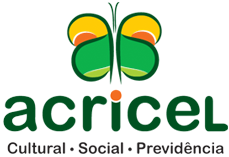 REQUERIMENTO DE BENEFÍCIOS PARA BENEFICIÁRIOPLANO DE APOSENTADORIA ACRICELPREV CNPB N° 2011.0004-83REQUERIMENTO DE BENEFÍCIOS PARA BENEFICIÁRIOPLANO DE APOSENTADORIA ACRICELPREV CNPB N° 2011.0004-83REQUERIMENTO DE BENEFÍCIOS PARA BENEFICIÁRIOPLANO DE APOSENTADORIA ACRICELPREV CNPB N° 2011.0004-83REQUERIMENTO DE BENEFÍCIOS PARA BENEFICIÁRIOPLANO DE APOSENTADORIA ACRICELPREV CNPB N° 2011.0004-83REQUERIMENTO DE BENEFÍCIOS PARA BENEFICIÁRIOPLANO DE APOSENTADORIA ACRICELPREV CNPB N° 2011.0004-83REQUERIMENTO DE BENEFÍCIOS PARA BENEFICIÁRIOPLANO DE APOSENTADORIA ACRICELPREV CNPB N° 2011.0004-83REQUERIMENTO DE BENEFÍCIOS PARA BENEFICIÁRIOPLANO DE APOSENTADORIA ACRICELPREV CNPB N° 2011.0004-83REQUERIMENTO DE BENEFÍCIOS PARA BENEFICIÁRIOPLANO DE APOSENTADORIA ACRICELPREV CNPB N° 2011.0004-83REQUERIMENTO DE BENEFÍCIOS PARA BENEFICIÁRIOPLANO DE APOSENTADORIA ACRICELPREV CNPB N° 2011.0004-83REQUERIMENTO DE BENEFÍCIOS PARA BENEFICIÁRIOPLANO DE APOSENTADORIA ACRICELPREV CNPB N° 2011.0004-83REQUERIMENTO DE BENEFÍCIOS PARA BENEFICIÁRIOPLANO DE APOSENTADORIA ACRICELPREV CNPB N° 2011.0004-83REQUERIMENTO DE BENEFÍCIOS PARA BENEFICIÁRIOPLANO DE APOSENTADORIA ACRICELPREV CNPB N° 2011.0004-83REQUERIMENTO DE BENEFÍCIOS PARA BENEFICIÁRIOPLANO DE APOSENTADORIA ACRICELPREV CNPB N° 2011.0004-83REQUERIMENTO DE BENEFÍCIOS PARA BENEFICIÁRIOPLANO DE APOSENTADORIA ACRICELPREV CNPB N° 2011.0004-83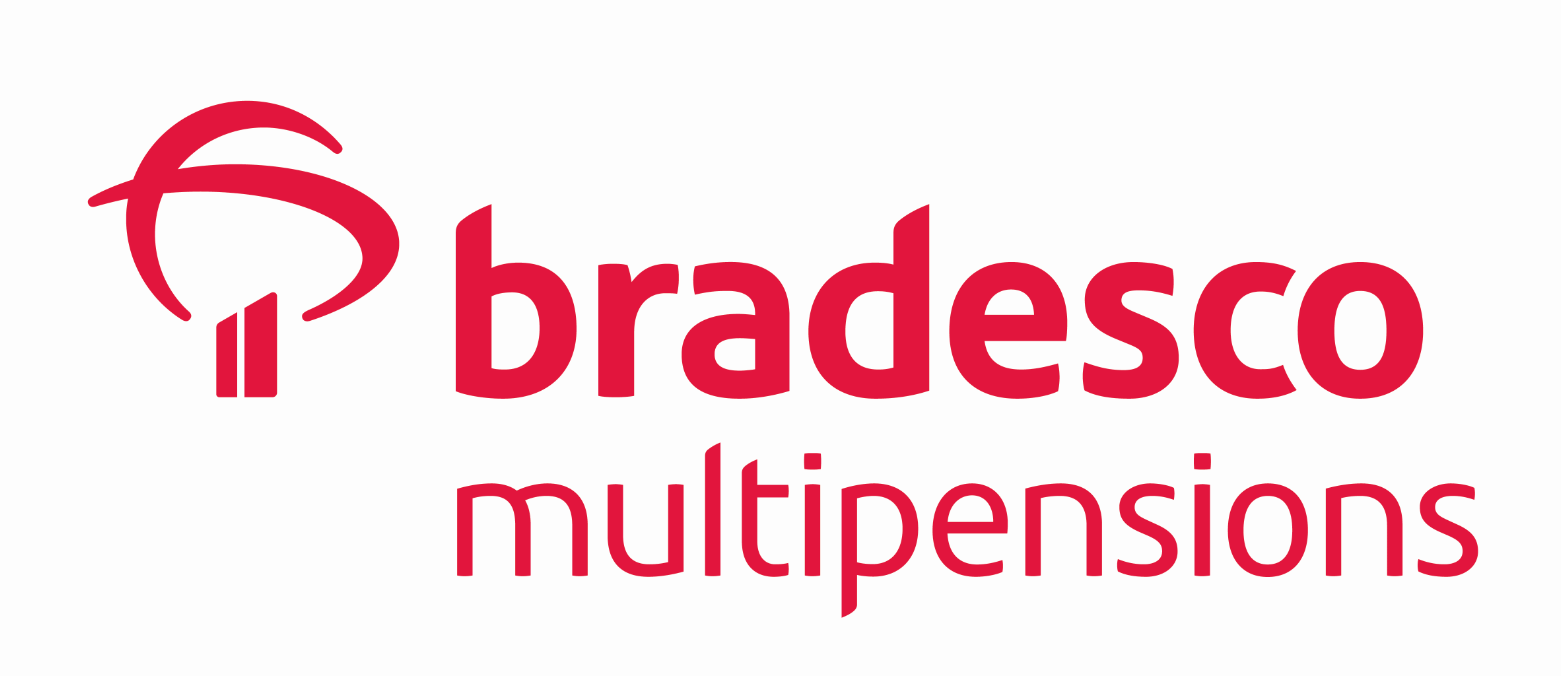 BENEFÍCIO REQUERIDOBENEFÍCIO REQUERIDOBENEFÍCIO REQUERIDOBENEFÍCIO REQUERIDOBENEFÍCIO REQUERIDOBENEFÍCIO REQUERIDOBENEFÍCIO REQUERIDOBENEFÍCIO REQUERIDOBENEFÍCIO REQUERIDOBENEFÍCIO REQUERIDOBENEFÍCIO REQUERIDOBENEFÍCIO REQUERIDOBENEFÍCIO REQUERIDOBENEFÍCIO REQUERIDOBENEFÍCIO REQUERIDOBENEFÍCIO REQUERIDOBENEFÍCIO REQUERIDOBENEFÍCIO REQUERIDOBENEFÍCIO REQUERIDO PENSÃO POR MORTE – ANTES DA APOSENTADORIAO benefício de Pensão por Morte será concedido, mediante requerimento, aos Beneficiários do Participante, em caso de falecimento. O beneficiário deverá escolher a forma de recebimento da renda mensal dentre as seguintes opções: Renda Mensal por Percentual: determinada a cada mês pela aplicação do percentual de      % (até 3,5%) incidente sobre o saldo da Conta de Participante. Renda Mensal de Valor Constante: de valor monetário fixo de R$     , limitado a 3,5% do saldo de Conta de Participante.O benefício será pago em forma de renda mensal, 12 vezes ao ano. PENSÃO POR MORTE – ANTES DA APOSENTADORIAO benefício de Pensão por Morte será concedido, mediante requerimento, aos Beneficiários do Participante, em caso de falecimento. O beneficiário deverá escolher a forma de recebimento da renda mensal dentre as seguintes opções: Renda Mensal por Percentual: determinada a cada mês pela aplicação do percentual de      % (até 3,5%) incidente sobre o saldo da Conta de Participante. Renda Mensal de Valor Constante: de valor monetário fixo de R$     , limitado a 3,5% do saldo de Conta de Participante.O benefício será pago em forma de renda mensal, 12 vezes ao ano. PENSÃO POR MORTE – ANTES DA APOSENTADORIAO benefício de Pensão por Morte será concedido, mediante requerimento, aos Beneficiários do Participante, em caso de falecimento. O beneficiário deverá escolher a forma de recebimento da renda mensal dentre as seguintes opções: Renda Mensal por Percentual: determinada a cada mês pela aplicação do percentual de      % (até 3,5%) incidente sobre o saldo da Conta de Participante. Renda Mensal de Valor Constante: de valor monetário fixo de R$     , limitado a 3,5% do saldo de Conta de Participante.O benefício será pago em forma de renda mensal, 12 vezes ao ano. PENSÃO POR MORTE – ANTES DA APOSENTADORIAO benefício de Pensão por Morte será concedido, mediante requerimento, aos Beneficiários do Participante, em caso de falecimento. O beneficiário deverá escolher a forma de recebimento da renda mensal dentre as seguintes opções: Renda Mensal por Percentual: determinada a cada mês pela aplicação do percentual de      % (até 3,5%) incidente sobre o saldo da Conta de Participante. Renda Mensal de Valor Constante: de valor monetário fixo de R$     , limitado a 3,5% do saldo de Conta de Participante.O benefício será pago em forma de renda mensal, 12 vezes ao ano. PENSÃO POR MORTE – ANTES DA APOSENTADORIAO benefício de Pensão por Morte será concedido, mediante requerimento, aos Beneficiários do Participante, em caso de falecimento. O beneficiário deverá escolher a forma de recebimento da renda mensal dentre as seguintes opções: Renda Mensal por Percentual: determinada a cada mês pela aplicação do percentual de      % (até 3,5%) incidente sobre o saldo da Conta de Participante. Renda Mensal de Valor Constante: de valor monetário fixo de R$     , limitado a 3,5% do saldo de Conta de Participante.O benefício será pago em forma de renda mensal, 12 vezes ao ano. PENSÃO POR MORTE – ANTES DA APOSENTADORIAO benefício de Pensão por Morte será concedido, mediante requerimento, aos Beneficiários do Participante, em caso de falecimento. O beneficiário deverá escolher a forma de recebimento da renda mensal dentre as seguintes opções: Renda Mensal por Percentual: determinada a cada mês pela aplicação do percentual de      % (até 3,5%) incidente sobre o saldo da Conta de Participante. Renda Mensal de Valor Constante: de valor monetário fixo de R$     , limitado a 3,5% do saldo de Conta de Participante.O benefício será pago em forma de renda mensal, 12 vezes ao ano. PENSÃO POR MORTE – ANTES DA APOSENTADORIAO benefício de Pensão por Morte será concedido, mediante requerimento, aos Beneficiários do Participante, em caso de falecimento. O beneficiário deverá escolher a forma de recebimento da renda mensal dentre as seguintes opções: Renda Mensal por Percentual: determinada a cada mês pela aplicação do percentual de      % (até 3,5%) incidente sobre o saldo da Conta de Participante. Renda Mensal de Valor Constante: de valor monetário fixo de R$     , limitado a 3,5% do saldo de Conta de Participante.O benefício será pago em forma de renda mensal, 12 vezes ao ano. PENSÃO POR MORTE – ANTES DA APOSENTADORIAO benefício de Pensão por Morte será concedido, mediante requerimento, aos Beneficiários do Participante, em caso de falecimento. O beneficiário deverá escolher a forma de recebimento da renda mensal dentre as seguintes opções: Renda Mensal por Percentual: determinada a cada mês pela aplicação do percentual de      % (até 3,5%) incidente sobre o saldo da Conta de Participante. Renda Mensal de Valor Constante: de valor monetário fixo de R$     , limitado a 3,5% do saldo de Conta de Participante.O benefício será pago em forma de renda mensal, 12 vezes ao ano. PENSÃO POR MORTE – ANTES DA APOSENTADORIAO benefício de Pensão por Morte será concedido, mediante requerimento, aos Beneficiários do Participante, em caso de falecimento. O beneficiário deverá escolher a forma de recebimento da renda mensal dentre as seguintes opções: Renda Mensal por Percentual: determinada a cada mês pela aplicação do percentual de      % (até 3,5%) incidente sobre o saldo da Conta de Participante. Renda Mensal de Valor Constante: de valor monetário fixo de R$     , limitado a 3,5% do saldo de Conta de Participante.O benefício será pago em forma de renda mensal, 12 vezes ao ano. PENSÃO POR MORTE – ANTES DA APOSENTADORIAO benefício de Pensão por Morte será concedido, mediante requerimento, aos Beneficiários do Participante, em caso de falecimento. O beneficiário deverá escolher a forma de recebimento da renda mensal dentre as seguintes opções: Renda Mensal por Percentual: determinada a cada mês pela aplicação do percentual de      % (até 3,5%) incidente sobre o saldo da Conta de Participante. Renda Mensal de Valor Constante: de valor monetário fixo de R$     , limitado a 3,5% do saldo de Conta de Participante.O benefício será pago em forma de renda mensal, 12 vezes ao ano. PENSÃO POR MORTE – ANTES DA APOSENTADORIAO benefício de Pensão por Morte será concedido, mediante requerimento, aos Beneficiários do Participante, em caso de falecimento. O beneficiário deverá escolher a forma de recebimento da renda mensal dentre as seguintes opções: Renda Mensal por Percentual: determinada a cada mês pela aplicação do percentual de      % (até 3,5%) incidente sobre o saldo da Conta de Participante. Renda Mensal de Valor Constante: de valor monetário fixo de R$     , limitado a 3,5% do saldo de Conta de Participante.O benefício será pago em forma de renda mensal, 12 vezes ao ano. PENSÃO POR MORTE – ANTES DA APOSENTADORIAO benefício de Pensão por Morte será concedido, mediante requerimento, aos Beneficiários do Participante, em caso de falecimento. O beneficiário deverá escolher a forma de recebimento da renda mensal dentre as seguintes opções: Renda Mensal por Percentual: determinada a cada mês pela aplicação do percentual de      % (até 3,5%) incidente sobre o saldo da Conta de Participante. Renda Mensal de Valor Constante: de valor monetário fixo de R$     , limitado a 3,5% do saldo de Conta de Participante.O benefício será pago em forma de renda mensal, 12 vezes ao ano. PENSÃO POR MORTE – ANTES DA APOSENTADORIAO benefício de Pensão por Morte será concedido, mediante requerimento, aos Beneficiários do Participante, em caso de falecimento. O beneficiário deverá escolher a forma de recebimento da renda mensal dentre as seguintes opções: Renda Mensal por Percentual: determinada a cada mês pela aplicação do percentual de      % (até 3,5%) incidente sobre o saldo da Conta de Participante. Renda Mensal de Valor Constante: de valor monetário fixo de R$     , limitado a 3,5% do saldo de Conta de Participante.O benefício será pago em forma de renda mensal, 12 vezes ao ano. PENSÃO POR MORTE – ANTES DA APOSENTADORIAO benefício de Pensão por Morte será concedido, mediante requerimento, aos Beneficiários do Participante, em caso de falecimento. O beneficiário deverá escolher a forma de recebimento da renda mensal dentre as seguintes opções: Renda Mensal por Percentual: determinada a cada mês pela aplicação do percentual de      % (até 3,5%) incidente sobre o saldo da Conta de Participante. Renda Mensal de Valor Constante: de valor monetário fixo de R$     , limitado a 3,5% do saldo de Conta de Participante.O benefício será pago em forma de renda mensal, 12 vezes ao ano. PENSÃO POR MORTE – ANTES DA APOSENTADORIAO benefício de Pensão por Morte será concedido, mediante requerimento, aos Beneficiários do Participante, em caso de falecimento. O beneficiário deverá escolher a forma de recebimento da renda mensal dentre as seguintes opções: Renda Mensal por Percentual: determinada a cada mês pela aplicação do percentual de      % (até 3,5%) incidente sobre o saldo da Conta de Participante. Renda Mensal de Valor Constante: de valor monetário fixo de R$     , limitado a 3,5% do saldo de Conta de Participante.O benefício será pago em forma de renda mensal, 12 vezes ao ano. PENSÃO POR MORTE – ANTES DA APOSENTADORIAO benefício de Pensão por Morte será concedido, mediante requerimento, aos Beneficiários do Participante, em caso de falecimento. O beneficiário deverá escolher a forma de recebimento da renda mensal dentre as seguintes opções: Renda Mensal por Percentual: determinada a cada mês pela aplicação do percentual de      % (até 3,5%) incidente sobre o saldo da Conta de Participante. Renda Mensal de Valor Constante: de valor monetário fixo de R$     , limitado a 3,5% do saldo de Conta de Participante.O benefício será pago em forma de renda mensal, 12 vezes ao ano. PENSÃO POR MORTE – ANTES DA APOSENTADORIAO benefício de Pensão por Morte será concedido, mediante requerimento, aos Beneficiários do Participante, em caso de falecimento. O beneficiário deverá escolher a forma de recebimento da renda mensal dentre as seguintes opções: Renda Mensal por Percentual: determinada a cada mês pela aplicação do percentual de      % (até 3,5%) incidente sobre o saldo da Conta de Participante. Renda Mensal de Valor Constante: de valor monetário fixo de R$     , limitado a 3,5% do saldo de Conta de Participante.O benefício será pago em forma de renda mensal, 12 vezes ao ano. PENSÃO POR MORTE – ANTES DA APOSENTADORIAO benefício de Pensão por Morte será concedido, mediante requerimento, aos Beneficiários do Participante, em caso de falecimento. O beneficiário deverá escolher a forma de recebimento da renda mensal dentre as seguintes opções: Renda Mensal por Percentual: determinada a cada mês pela aplicação do percentual de      % (até 3,5%) incidente sobre o saldo da Conta de Participante. Renda Mensal de Valor Constante: de valor monetário fixo de R$     , limitado a 3,5% do saldo de Conta de Participante.O benefício será pago em forma de renda mensal, 12 vezes ao ano. PENSÃO POR MORTE – ANTES DA APOSENTADORIAO benefício de Pensão por Morte será concedido, mediante requerimento, aos Beneficiários do Participante, em caso de falecimento. O beneficiário deverá escolher a forma de recebimento da renda mensal dentre as seguintes opções: Renda Mensal por Percentual: determinada a cada mês pela aplicação do percentual de      % (até 3,5%) incidente sobre o saldo da Conta de Participante. Renda Mensal de Valor Constante: de valor monetário fixo de R$     , limitado a 3,5% do saldo de Conta de Participante.O benefício será pago em forma de renda mensal, 12 vezes ao ano. PENSÃO POR MORTE – POSTERIOR À APOSENTADORIAOcorrendo a morte do Assistido em gozo de Aposentadoria Normal ou Aposentadoria por Invalidez, a renda mensal será convertida em Pensão por Morte, e paga aos Beneficiários até o esgotamento do saldo da Conta de Participante. PENSÃO POR MORTE – POSTERIOR À APOSENTADORIAOcorrendo a morte do Assistido em gozo de Aposentadoria Normal ou Aposentadoria por Invalidez, a renda mensal será convertida em Pensão por Morte, e paga aos Beneficiários até o esgotamento do saldo da Conta de Participante. PENSÃO POR MORTE – POSTERIOR À APOSENTADORIAOcorrendo a morte do Assistido em gozo de Aposentadoria Normal ou Aposentadoria por Invalidez, a renda mensal será convertida em Pensão por Morte, e paga aos Beneficiários até o esgotamento do saldo da Conta de Participante. PENSÃO POR MORTE – POSTERIOR À APOSENTADORIAOcorrendo a morte do Assistido em gozo de Aposentadoria Normal ou Aposentadoria por Invalidez, a renda mensal será convertida em Pensão por Morte, e paga aos Beneficiários até o esgotamento do saldo da Conta de Participante. PENSÃO POR MORTE – POSTERIOR À APOSENTADORIAOcorrendo a morte do Assistido em gozo de Aposentadoria Normal ou Aposentadoria por Invalidez, a renda mensal será convertida em Pensão por Morte, e paga aos Beneficiários até o esgotamento do saldo da Conta de Participante. PENSÃO POR MORTE – POSTERIOR À APOSENTADORIAOcorrendo a morte do Assistido em gozo de Aposentadoria Normal ou Aposentadoria por Invalidez, a renda mensal será convertida em Pensão por Morte, e paga aos Beneficiários até o esgotamento do saldo da Conta de Participante. PENSÃO POR MORTE – POSTERIOR À APOSENTADORIAOcorrendo a morte do Assistido em gozo de Aposentadoria Normal ou Aposentadoria por Invalidez, a renda mensal será convertida em Pensão por Morte, e paga aos Beneficiários até o esgotamento do saldo da Conta de Participante. PENSÃO POR MORTE – POSTERIOR À APOSENTADORIAOcorrendo a morte do Assistido em gozo de Aposentadoria Normal ou Aposentadoria por Invalidez, a renda mensal será convertida em Pensão por Morte, e paga aos Beneficiários até o esgotamento do saldo da Conta de Participante. PENSÃO POR MORTE – POSTERIOR À APOSENTADORIAOcorrendo a morte do Assistido em gozo de Aposentadoria Normal ou Aposentadoria por Invalidez, a renda mensal será convertida em Pensão por Morte, e paga aos Beneficiários até o esgotamento do saldo da Conta de Participante. PENSÃO POR MORTE – POSTERIOR À APOSENTADORIAOcorrendo a morte do Assistido em gozo de Aposentadoria Normal ou Aposentadoria por Invalidez, a renda mensal será convertida em Pensão por Morte, e paga aos Beneficiários até o esgotamento do saldo da Conta de Participante. PENSÃO POR MORTE – POSTERIOR À APOSENTADORIAOcorrendo a morte do Assistido em gozo de Aposentadoria Normal ou Aposentadoria por Invalidez, a renda mensal será convertida em Pensão por Morte, e paga aos Beneficiários até o esgotamento do saldo da Conta de Participante. PENSÃO POR MORTE – POSTERIOR À APOSENTADORIAOcorrendo a morte do Assistido em gozo de Aposentadoria Normal ou Aposentadoria por Invalidez, a renda mensal será convertida em Pensão por Morte, e paga aos Beneficiários até o esgotamento do saldo da Conta de Participante. PENSÃO POR MORTE – POSTERIOR À APOSENTADORIAOcorrendo a morte do Assistido em gozo de Aposentadoria Normal ou Aposentadoria por Invalidez, a renda mensal será convertida em Pensão por Morte, e paga aos Beneficiários até o esgotamento do saldo da Conta de Participante. PENSÃO POR MORTE – POSTERIOR À APOSENTADORIAOcorrendo a morte do Assistido em gozo de Aposentadoria Normal ou Aposentadoria por Invalidez, a renda mensal será convertida em Pensão por Morte, e paga aos Beneficiários até o esgotamento do saldo da Conta de Participante. PENSÃO POR MORTE – POSTERIOR À APOSENTADORIAOcorrendo a morte do Assistido em gozo de Aposentadoria Normal ou Aposentadoria por Invalidez, a renda mensal será convertida em Pensão por Morte, e paga aos Beneficiários até o esgotamento do saldo da Conta de Participante. PENSÃO POR MORTE – POSTERIOR À APOSENTADORIAOcorrendo a morte do Assistido em gozo de Aposentadoria Normal ou Aposentadoria por Invalidez, a renda mensal será convertida em Pensão por Morte, e paga aos Beneficiários até o esgotamento do saldo da Conta de Participante. PENSÃO POR MORTE – POSTERIOR À APOSENTADORIAOcorrendo a morte do Assistido em gozo de Aposentadoria Normal ou Aposentadoria por Invalidez, a renda mensal será convertida em Pensão por Morte, e paga aos Beneficiários até o esgotamento do saldo da Conta de Participante. PENSÃO POR MORTE – POSTERIOR À APOSENTADORIAOcorrendo a morte do Assistido em gozo de Aposentadoria Normal ou Aposentadoria por Invalidez, a renda mensal será convertida em Pensão por Morte, e paga aos Beneficiários até o esgotamento do saldo da Conta de Participante. PENSÃO POR MORTE – POSTERIOR À APOSENTADORIAOcorrendo a morte do Assistido em gozo de Aposentadoria Normal ou Aposentadoria por Invalidez, a renda mensal será convertida em Pensão por Morte, e paga aos Beneficiários até o esgotamento do saldo da Conta de Participante.DADOS DO SOLICITANTE (TODOS OS CAMPOS SÃO DE PREENCHIMENTO OBRIGATÓRIO)DADOS DO SOLICITANTE (TODOS OS CAMPOS SÃO DE PREENCHIMENTO OBRIGATÓRIO)DADOS DO SOLICITANTE (TODOS OS CAMPOS SÃO DE PREENCHIMENTO OBRIGATÓRIO)DADOS DO SOLICITANTE (TODOS OS CAMPOS SÃO DE PREENCHIMENTO OBRIGATÓRIO)DADOS DO SOLICITANTE (TODOS OS CAMPOS SÃO DE PREENCHIMENTO OBRIGATÓRIO)DADOS DO SOLICITANTE (TODOS OS CAMPOS SÃO DE PREENCHIMENTO OBRIGATÓRIO)DADOS DO SOLICITANTE (TODOS OS CAMPOS SÃO DE PREENCHIMENTO OBRIGATÓRIO)DADOS DO SOLICITANTE (TODOS OS CAMPOS SÃO DE PREENCHIMENTO OBRIGATÓRIO)DADOS DO SOLICITANTE (TODOS OS CAMPOS SÃO DE PREENCHIMENTO OBRIGATÓRIO)DADOS DO SOLICITANTE (TODOS OS CAMPOS SÃO DE PREENCHIMENTO OBRIGATÓRIO)DADOS DO SOLICITANTE (TODOS OS CAMPOS SÃO DE PREENCHIMENTO OBRIGATÓRIO)DADOS DO SOLICITANTE (TODOS OS CAMPOS SÃO DE PREENCHIMENTO OBRIGATÓRIO)DADOS DO SOLICITANTE (TODOS OS CAMPOS SÃO DE PREENCHIMENTO OBRIGATÓRIO)DADOS DO SOLICITANTE (TODOS OS CAMPOS SÃO DE PREENCHIMENTO OBRIGATÓRIO)DADOS DO SOLICITANTE (TODOS OS CAMPOS SÃO DE PREENCHIMENTO OBRIGATÓRIO)DADOS DO SOLICITANTE (TODOS OS CAMPOS SÃO DE PREENCHIMENTO OBRIGATÓRIO)DADOS DO SOLICITANTE (TODOS OS CAMPOS SÃO DE PREENCHIMENTO OBRIGATÓRIO)DADOS DO SOLICITANTE (TODOS OS CAMPOS SÃO DE PREENCHIMENTO OBRIGATÓRIO)DADOS DO SOLICITANTE (TODOS OS CAMPOS SÃO DE PREENCHIMENTO OBRIGATÓRIO)Nome Completo do Solicitante (Sem Abreviações)Nome Completo do Solicitante (Sem Abreviações)Nome Completo do Solicitante (Sem Abreviações)Nome Completo do Solicitante (Sem Abreviações)Nome Completo do Solicitante (Sem Abreviações)Nome Completo do Solicitante (Sem Abreviações)Nome Completo do Solicitante (Sem Abreviações)Nome Completo do Solicitante (Sem Abreviações)Nome Completo do Solicitante (Sem Abreviações)Nome Completo do Solicitante (Sem Abreviações)Nome Completo do Solicitante (Sem Abreviações) Grau de Parentesco com o Participante Grau de Parentesco com o Participante Grau de Parentesco com o Participante Grau de Parentesco com o Participante Grau de Parentesco com o Participante Grau de Parentesco com o Participante Grau de Parentesco com o Participante Grau de Parentesco com o ParticipanteData de Nascimento do SolicitanteData de Nascimento do SolicitanteData de Nascimento do SolicitanteData de Nascimento do SolicitanteData de Nascimento do SolicitanteData de Nascimento do SolicitanteData de Nascimento do SolicitanteData de Nascimento do SolicitanteData de Nascimento do SolicitanteSexo F   MSexo F   MEstado Civil  Solteiro     Casado         Viúvo                           Separado   Divorciado    Convivência Marital           Estado Civil  Solteiro     Casado         Viúvo                           Separado   Divorciado    Convivência Marital           Estado Civil  Solteiro     Casado         Viúvo                           Separado   Divorciado    Convivência Marital           Estado Civil  Solteiro     Casado         Viúvo                           Separado   Divorciado    Convivência Marital           Estado Civil  Solteiro     Casado         Viúvo                           Separado   Divorciado    Convivência Marital           Estado Civil  Solteiro     Casado         Viúvo                           Separado   Divorciado    Convivência Marital           Estado Civil  Solteiro     Casado         Viúvo                           Separado   Divorciado    Convivência Marital           Estado Civil  Solteiro     Casado         Viúvo                           Separado   Divorciado    Convivência Marital           NacionalidadeNacionalidadeNacionalidadeNacionalidadeNacionalidadeNaturalidade (Cidade)Naturalidade (Cidade)Naturalidade (Cidade)Naturalidade (Cidade)Naturalidade (Cidade)Naturalidade (Cidade)UFUFUFUFUFUFUFUFCEPEndereço (Logradouro)Endereço (Logradouro)Endereço (Logradouro)Endereço (Logradouro)Endereço (Logradouro)Endereço (Logradouro)Endereço (Logradouro)Endereço (Logradouro)Endereço (Logradouro)Endereço (Logradouro)Endereço (Logradouro)Endereço (Logradouro)Endereço (Logradouro)Endereço (Logradouro)Endereço (Logradouro)Endereço (Logradouro)Endereço (Logradouro)NúmeroComplementoPaísPaísPaísPaísPaísUFMunicípioMunicípioMunicípioMunicípioMunicípioMunicípioMunicípioBairroBairroBairroBairroBairroTelefone ComercialTelefone ComercialTelefone ComercialTelefone ComercialTelefone CelularTelefone CelularTelefone CelularTelefone ResidencialTelefone ResidencialTelefone ResidencialTelefone ResidencialTelefone ResidencialE-mailE-mailE-mailE-mailE-mailE-mailE-mailDocumento de Ident. (RG, CNH…)Documento de Ident. (RG, CNH…)Documento de Ident. (RG, CNH…)Documento de Ident. (RG, CNH…)Núm. do DocumentoNúm. do DocumentoNúm. do DocumentoNúm. do DocumentoNúm. do DocumentoÓrgão Expedidor/UFÓrgão Expedidor/UFÓrgão Expedidor/UFÓrgão Expedidor/UFÓrgão Expedidor/UFData de ExpediçãoData de ExpediçãoData de ExpediçãoCPFCPFData de ValidadeData de ValidadeData de ValidadeData de ValidadePaís EmissorPaís EmissorPaís EmissorPaís EmissorPaís EmissorData de NascimentoData de NascimentoData de NascimentoData de NascimentoData de NascimentoLocal de NascimentoLocal de NascimentoLocal de NascimentoPaís de NascimentoPaís de NascimentoNome Completo da Mãe (sem abreviações)Nome Completo da Mãe (sem abreviações)Nome Completo da Mãe (sem abreviações)Nome Completo da Mãe (sem abreviações)Nome Completo da Mãe (sem abreviações)Nome Completo da Mãe (sem abreviações)Nome Completo da Mãe (sem abreviações)Nome Completo da Mãe (sem abreviações)Nome Completo do Pai (sem abreviações)Nome Completo do Pai (sem abreviações)Nome Completo do Pai (sem abreviações)Nome Completo do Pai (sem abreviações)Nome Completo do Pai (sem abreviações)Nome Completo do Pai (sem abreviações)Nome Completo do Pai (sem abreviações)Nome Completo do Pai (sem abreviações)Nome Completo do Pai (sem abreviações)Nome Completo do Pai (sem abreviações)Nome Completo do Pai (sem abreviações)DADOS DO PARTICIPANTE FALECIDODADOS DO PARTICIPANTE FALECIDODADOS DO PARTICIPANTE FALECIDODADOS DO PARTICIPANTE FALECIDODADOS DO PARTICIPANTE FALECIDODADOS DO PARTICIPANTE FALECIDODADOS DO PARTICIPANTE FALECIDODADOS DO PARTICIPANTE FALECIDODADOS DO PARTICIPANTE FALECIDODADOS DO PARTICIPANTE FALECIDODADOS DO PARTICIPANTE FALECIDODADOS DO PARTICIPANTE FALECIDODADOS DO PARTICIPANTE FALECIDODADOS DO PARTICIPANTE FALECIDODADOS DO PARTICIPANTE FALECIDODADOS DO PARTICIPANTE FALECIDODADOS DO PARTICIPANTE FALECIDODADOS DO PARTICIPANTE FALECIDODADOS DO PARTICIPANTE FALECIDONome Completo do Participante (Sem Abreviações)Nome Completo do Participante (Sem Abreviações)Nome Completo do Participante (Sem Abreviações)Nome Completo do Participante (Sem Abreviações)Nome Completo do Participante (Sem Abreviações)Nome Completo do Participante (Sem Abreviações)Nome Completo do Participante (Sem Abreviações)Nome Completo do Participante (Sem Abreviações)Nome Completo do Participante (Sem Abreviações)Nome Completo do Participante (Sem Abreviações)Nome Completo do Participante (Sem Abreviações)Nome Completo do Participante (Sem Abreviações)Nome Completo do Participante (Sem Abreviações)Matrícula no PlanoMatrícula no PlanoMatrícula no PlanoMatrícula no PlanoMatrícula no PlanoMatrícula no PlanoCPF NºCPF NºRG RG RG Sexo F   MSexo F   MData de Nascimento do ParticipanteData de Nascimento do ParticipanteData de Nascimento do ParticipanteData de Nascimento do ParticipanteData de Nascimento do ParticipanteData de Nascimento do ParticipanteData de Nascimento do ParticipanteData de Nascimento do ParticipanteData de Falecimento do ParticipanteData de Falecimento do ParticipanteData de Falecimento do ParticipanteData de Falecimento do ParticipanteDADOS PARA CRÉDITO BANCÁRIO (SOMENTE CONTA CORRENTE)DADOS PARA CRÉDITO BANCÁRIO (SOMENTE CONTA CORRENTE)DADOS PARA CRÉDITO BANCÁRIO (SOMENTE CONTA CORRENTE)DADOS PARA CRÉDITO BANCÁRIO (SOMENTE CONTA CORRENTE)DADOS PARA CRÉDITO BANCÁRIO (SOMENTE CONTA CORRENTE)DADOS PARA CRÉDITO BANCÁRIO (SOMENTE CONTA CORRENTE)DADOS PARA CRÉDITO BANCÁRIO (SOMENTE CONTA CORRENTE)DADOS PARA CRÉDITO BANCÁRIO (SOMENTE CONTA CORRENTE)DADOS PARA CRÉDITO BANCÁRIO (SOMENTE CONTA CORRENTE)DADOS PARA CRÉDITO BANCÁRIO (SOMENTE CONTA CORRENTE)DADOS PARA CRÉDITO BANCÁRIO (SOMENTE CONTA CORRENTE)DADOS PARA CRÉDITO BANCÁRIO (SOMENTE CONTA CORRENTE)DADOS PARA CRÉDITO BANCÁRIO (SOMENTE CONTA CORRENTE)DADOS PARA CRÉDITO BANCÁRIO (SOMENTE CONTA CORRENTE)DADOS PARA CRÉDITO BANCÁRIO (SOMENTE CONTA CORRENTE)DADOS PARA CRÉDITO BANCÁRIO (SOMENTE CONTA CORRENTE)DADOS PARA CRÉDITO BANCÁRIO (SOMENTE CONTA CORRENTE)DADOS PARA CRÉDITO BANCÁRIO (SOMENTE CONTA CORRENTE)DADOS PARA CRÉDITO BANCÁRIO (SOMENTE CONTA CORRENTE)Nome do CorrentistaNome do CorrentistaNome do CorrentistaNome do CorrentistaNome do CorrentistaNome do CorrentistaNome do CorrentistaNome do CorrentistaNome do CorrentistaNome do CorrentistaNome do CorrentistaNome do CorrentistaNome do CorrentistaCPF NºCPF NºCPF NºCPF NºCPF NºCPF NºNome do BancoNome do BancoNome do BancoNome do BancoNome do BancoNome do BancoCódigo do BancoCódigo do BancoCódigo do BancoNome da AgênciaNome da AgênciaNome da AgênciaNome da AgênciaNome da AgênciaNome da AgênciaNome da AgênciaNome da AgênciaCódigo da AgênciaCódigo da AgênciaNúmero da ContaNúmero da ContaNúmero da ContaNúmero da ContaNúmero da ContaNúmero da ContaCidade da AgênciaCidade da AgênciaCidade da AgênciaCidade da AgênciaCidade da AgênciaCidade da AgênciaCidade da AgênciaEstadoEstadoEstadoEstadoEstadoEstadoINFORMAÇOES FISCAIS - FATCAINFORMAÇOES FISCAIS - FATCAINFORMAÇOES FISCAIS - FATCAINFORMAÇOES FISCAIS - FATCAINFORMAÇOES FISCAIS - FATCAINFORMAÇOES FISCAIS - FATCAINFORMAÇOES FISCAIS - FATCAINFORMAÇOES FISCAIS - FATCAINFORMAÇOES FISCAIS - FATCAINFORMAÇOES FISCAIS - FATCAINFORMAÇOES FISCAIS - FATCAINFORMAÇOES FISCAIS - FATCAINFORMAÇOES FISCAIS - FATCAINFORMAÇOES FISCAIS - FATCAINFORMAÇOES FISCAIS - FATCAINFORMAÇOES FISCAIS - FATCAINFORMAÇOES FISCAIS - FATCAINFORMAÇOES FISCAIS - FATCAINFORMAÇOES FISCAIS - FATCA1 - Possui alguma nacionalidade além da declarada? Sim    Não2 - Possui alguma residência fiscal diferente da brasileira? Sim    Não3 - Possui visto de residência permanente válido em outros países, como por exemplo Green Card? Sim    Não Em caso afirmativo à qualquer opção acima e/ou em caso de nascimento ou nacionalidade em país estrangeiro, preencher os campos abaixo:No campo “referência”, assinale 1 para informações relativas ao país de nascimento, 2 para informações relativas à nacionalidade, 3 para informações relativas à residência fiscal e 4 para informações relativas ao visto de residência permanente.1 - Possui alguma nacionalidade além da declarada? Sim    Não2 - Possui alguma residência fiscal diferente da brasileira? Sim    Não3 - Possui visto de residência permanente válido em outros países, como por exemplo Green Card? Sim    Não Em caso afirmativo à qualquer opção acima e/ou em caso de nascimento ou nacionalidade em país estrangeiro, preencher os campos abaixo:No campo “referência”, assinale 1 para informações relativas ao país de nascimento, 2 para informações relativas à nacionalidade, 3 para informações relativas à residência fiscal e 4 para informações relativas ao visto de residência permanente.1 - Possui alguma nacionalidade além da declarada? Sim    Não2 - Possui alguma residência fiscal diferente da brasileira? Sim    Não3 - Possui visto de residência permanente válido em outros países, como por exemplo Green Card? Sim    Não Em caso afirmativo à qualquer opção acima e/ou em caso de nascimento ou nacionalidade em país estrangeiro, preencher os campos abaixo:No campo “referência”, assinale 1 para informações relativas ao país de nascimento, 2 para informações relativas à nacionalidade, 3 para informações relativas à residência fiscal e 4 para informações relativas ao visto de residência permanente.1 - Possui alguma nacionalidade além da declarada? Sim    Não2 - Possui alguma residência fiscal diferente da brasileira? Sim    Não3 - Possui visto de residência permanente válido em outros países, como por exemplo Green Card? Sim    Não Em caso afirmativo à qualquer opção acima e/ou em caso de nascimento ou nacionalidade em país estrangeiro, preencher os campos abaixo:No campo “referência”, assinale 1 para informações relativas ao país de nascimento, 2 para informações relativas à nacionalidade, 3 para informações relativas à residência fiscal e 4 para informações relativas ao visto de residência permanente.1 - Possui alguma nacionalidade além da declarada? Sim    Não2 - Possui alguma residência fiscal diferente da brasileira? Sim    Não3 - Possui visto de residência permanente válido em outros países, como por exemplo Green Card? Sim    Não Em caso afirmativo à qualquer opção acima e/ou em caso de nascimento ou nacionalidade em país estrangeiro, preencher os campos abaixo:No campo “referência”, assinale 1 para informações relativas ao país de nascimento, 2 para informações relativas à nacionalidade, 3 para informações relativas à residência fiscal e 4 para informações relativas ao visto de residência permanente.1 - Possui alguma nacionalidade além da declarada? Sim    Não2 - Possui alguma residência fiscal diferente da brasileira? Sim    Não3 - Possui visto de residência permanente válido em outros países, como por exemplo Green Card? Sim    Não Em caso afirmativo à qualquer opção acima e/ou em caso de nascimento ou nacionalidade em país estrangeiro, preencher os campos abaixo:No campo “referência”, assinale 1 para informações relativas ao país de nascimento, 2 para informações relativas à nacionalidade, 3 para informações relativas à residência fiscal e 4 para informações relativas ao visto de residência permanente.1 - Possui alguma nacionalidade além da declarada? Sim    Não2 - Possui alguma residência fiscal diferente da brasileira? Sim    Não3 - Possui visto de residência permanente válido em outros países, como por exemplo Green Card? Sim    Não Em caso afirmativo à qualquer opção acima e/ou em caso de nascimento ou nacionalidade em país estrangeiro, preencher os campos abaixo:No campo “referência”, assinale 1 para informações relativas ao país de nascimento, 2 para informações relativas à nacionalidade, 3 para informações relativas à residência fiscal e 4 para informações relativas ao visto de residência permanente.1 - Possui alguma nacionalidade além da declarada? Sim    Não2 - Possui alguma residência fiscal diferente da brasileira? Sim    Não3 - Possui visto de residência permanente válido em outros países, como por exemplo Green Card? Sim    Não Em caso afirmativo à qualquer opção acima e/ou em caso de nascimento ou nacionalidade em país estrangeiro, preencher os campos abaixo:No campo “referência”, assinale 1 para informações relativas ao país de nascimento, 2 para informações relativas à nacionalidade, 3 para informações relativas à residência fiscal e 4 para informações relativas ao visto de residência permanente.1 - Possui alguma nacionalidade além da declarada? Sim    Não2 - Possui alguma residência fiscal diferente da brasileira? Sim    Não3 - Possui visto de residência permanente válido em outros países, como por exemplo Green Card? Sim    Não Em caso afirmativo à qualquer opção acima e/ou em caso de nascimento ou nacionalidade em país estrangeiro, preencher os campos abaixo:No campo “referência”, assinale 1 para informações relativas ao país de nascimento, 2 para informações relativas à nacionalidade, 3 para informações relativas à residência fiscal e 4 para informações relativas ao visto de residência permanente.1 - Possui alguma nacionalidade além da declarada? Sim    Não2 - Possui alguma residência fiscal diferente da brasileira? Sim    Não3 - Possui visto de residência permanente válido em outros países, como por exemplo Green Card? Sim    Não Em caso afirmativo à qualquer opção acima e/ou em caso de nascimento ou nacionalidade em país estrangeiro, preencher os campos abaixo:No campo “referência”, assinale 1 para informações relativas ao país de nascimento, 2 para informações relativas à nacionalidade, 3 para informações relativas à residência fiscal e 4 para informações relativas ao visto de residência permanente.1 - Possui alguma nacionalidade além da declarada? Sim    Não2 - Possui alguma residência fiscal diferente da brasileira? Sim    Não3 - Possui visto de residência permanente válido em outros países, como por exemplo Green Card? Sim    Não Em caso afirmativo à qualquer opção acima e/ou em caso de nascimento ou nacionalidade em país estrangeiro, preencher os campos abaixo:No campo “referência”, assinale 1 para informações relativas ao país de nascimento, 2 para informações relativas à nacionalidade, 3 para informações relativas à residência fiscal e 4 para informações relativas ao visto de residência permanente.1 - Possui alguma nacionalidade além da declarada? Sim    Não2 - Possui alguma residência fiscal diferente da brasileira? Sim    Não3 - Possui visto de residência permanente válido em outros países, como por exemplo Green Card? Sim    Não Em caso afirmativo à qualquer opção acima e/ou em caso de nascimento ou nacionalidade em país estrangeiro, preencher os campos abaixo:No campo “referência”, assinale 1 para informações relativas ao país de nascimento, 2 para informações relativas à nacionalidade, 3 para informações relativas à residência fiscal e 4 para informações relativas ao visto de residência permanente.1 - Possui alguma nacionalidade além da declarada? Sim    Não2 - Possui alguma residência fiscal diferente da brasileira? Sim    Não3 - Possui visto de residência permanente válido em outros países, como por exemplo Green Card? Sim    Não Em caso afirmativo à qualquer opção acima e/ou em caso de nascimento ou nacionalidade em país estrangeiro, preencher os campos abaixo:No campo “referência”, assinale 1 para informações relativas ao país de nascimento, 2 para informações relativas à nacionalidade, 3 para informações relativas à residência fiscal e 4 para informações relativas ao visto de residência permanente.1 - Possui alguma nacionalidade além da declarada? Sim    Não2 - Possui alguma residência fiscal diferente da brasileira? Sim    Não3 - Possui visto de residência permanente válido em outros países, como por exemplo Green Card? Sim    Não Em caso afirmativo à qualquer opção acima e/ou em caso de nascimento ou nacionalidade em país estrangeiro, preencher os campos abaixo:No campo “referência”, assinale 1 para informações relativas ao país de nascimento, 2 para informações relativas à nacionalidade, 3 para informações relativas à residência fiscal e 4 para informações relativas ao visto de residência permanente.1 - Possui alguma nacionalidade além da declarada? Sim    Não2 - Possui alguma residência fiscal diferente da brasileira? Sim    Não3 - Possui visto de residência permanente válido em outros países, como por exemplo Green Card? Sim    Não Em caso afirmativo à qualquer opção acima e/ou em caso de nascimento ou nacionalidade em país estrangeiro, preencher os campos abaixo:No campo “referência”, assinale 1 para informações relativas ao país de nascimento, 2 para informações relativas à nacionalidade, 3 para informações relativas à residência fiscal e 4 para informações relativas ao visto de residência permanente.1 - Possui alguma nacionalidade além da declarada? Sim    Não2 - Possui alguma residência fiscal diferente da brasileira? Sim    Não3 - Possui visto de residência permanente válido em outros países, como por exemplo Green Card? Sim    Não Em caso afirmativo à qualquer opção acima e/ou em caso de nascimento ou nacionalidade em país estrangeiro, preencher os campos abaixo:No campo “referência”, assinale 1 para informações relativas ao país de nascimento, 2 para informações relativas à nacionalidade, 3 para informações relativas à residência fiscal e 4 para informações relativas ao visto de residência permanente.1 - Possui alguma nacionalidade além da declarada? Sim    Não2 - Possui alguma residência fiscal diferente da brasileira? Sim    Não3 - Possui visto de residência permanente válido em outros países, como por exemplo Green Card? Sim    Não Em caso afirmativo à qualquer opção acima e/ou em caso de nascimento ou nacionalidade em país estrangeiro, preencher os campos abaixo:No campo “referência”, assinale 1 para informações relativas ao país de nascimento, 2 para informações relativas à nacionalidade, 3 para informações relativas à residência fiscal e 4 para informações relativas ao visto de residência permanente.1 - Possui alguma nacionalidade além da declarada? Sim    Não2 - Possui alguma residência fiscal diferente da brasileira? Sim    Não3 - Possui visto de residência permanente válido em outros países, como por exemplo Green Card? Sim    Não Em caso afirmativo à qualquer opção acima e/ou em caso de nascimento ou nacionalidade em país estrangeiro, preencher os campos abaixo:No campo “referência”, assinale 1 para informações relativas ao país de nascimento, 2 para informações relativas à nacionalidade, 3 para informações relativas à residência fiscal e 4 para informações relativas ao visto de residência permanente.1 - Possui alguma nacionalidade além da declarada? Sim    Não2 - Possui alguma residência fiscal diferente da brasileira? Sim    Não3 - Possui visto de residência permanente válido em outros países, como por exemplo Green Card? Sim    Não Em caso afirmativo à qualquer opção acima e/ou em caso de nascimento ou nacionalidade em país estrangeiro, preencher os campos abaixo:No campo “referência”, assinale 1 para informações relativas ao país de nascimento, 2 para informações relativas à nacionalidade, 3 para informações relativas à residência fiscal e 4 para informações relativas ao visto de residência permanente.Declaro estar ciente de que os meus dados pessoais coletados por meio do presente instrumento poderão ser compartilhados com instituições localizadas fora do país, para fins do cumprimento das Leis e Regulamentações FATCA e CRS. Estou ciente, ainda, de que caso tenha qualquer dúvida com relação ao tratamento dos dados pessoais pelo Bradesco ou dos meus direitos, enquanto titular dos dados, previstos na Lei Federal 13.709/2018 (“LGPD”), poderei entrar em contato através do canal protecao.dados@bradescoseguros.com.br.Declaro que sou o titular de todos os valores e investimentos movimentados ou detidos por intermédio desta conta/contrato (ou sou o representante legal autorizado a assinar pelo titular) e que são verdadeiras e completas as informações por mim prestadas e constantes neste formulário, devendo manter atualizadas as  informações ora declaradas, comprometendo-me a prestar nova declaração caso qualquer uma das situações acima se altere, no prazo de 10 dias, ou quando solicitado por esta Instituição.Autorizo o compartilhamento das informações constantes neste formulário (ou contrato) e nos demais acerca de alteração cadastral, bem como os dados financeiros relativos às minhas contas, meus investimentos, meu(s) produto(s) de previdência, seguros e consórcios com as empresas da Organização Bradesco para reporte às fontes pagadoras de rendimentos ou aos depositários centrais ou agentes escrituradores de títulos ou valores mobiliários inerentes à conta, às autoridades brasileiras ou estrangeiras conforme exigido nos termos da legislação aplicável no Brasil, dos acordos internacionais firmados pelo Brasil, ou ainda nos termos da legislação aplicável na jurisdição de nascimento, ou das quais sou cidadão, nacional ou residente.O Bradesco declara que os dados pessoais tratados em razão do presente documento, não obstante o encerramento da relação jurídica, serão retidos para o cumprimento de obrigações legais ou regulatórias, bem como para resguardar os direitos do Bradesco em eventual ação judicial ou procedimento administrativo, observados os prazos prescricionais previstos na legislação vigente, assegurada a privacidade do titular bem como os demais direitos previstos na Lei Geral de Proteção de Dados.Declaro estar ciente de que os meus dados pessoais coletados por meio do presente instrumento poderão ser compartilhados com instituições localizadas fora do país, para fins do cumprimento das Leis e Regulamentações FATCA e CRS. Estou ciente, ainda, de que caso tenha qualquer dúvida com relação ao tratamento dos dados pessoais pelo Bradesco ou dos meus direitos, enquanto titular dos dados, previstos na Lei Federal 13.709/2018 (“LGPD”), poderei entrar em contato através do canal protecao.dados@bradescoseguros.com.br.Declaro que sou o titular de todos os valores e investimentos movimentados ou detidos por intermédio desta conta/contrato (ou sou o representante legal autorizado a assinar pelo titular) e que são verdadeiras e completas as informações por mim prestadas e constantes neste formulário, devendo manter atualizadas as  informações ora declaradas, comprometendo-me a prestar nova declaração caso qualquer uma das situações acima se altere, no prazo de 10 dias, ou quando solicitado por esta Instituição.Autorizo o compartilhamento das informações constantes neste formulário (ou contrato) e nos demais acerca de alteração cadastral, bem como os dados financeiros relativos às minhas contas, meus investimentos, meu(s) produto(s) de previdência, seguros e consórcios com as empresas da Organização Bradesco para reporte às fontes pagadoras de rendimentos ou aos depositários centrais ou agentes escrituradores de títulos ou valores mobiliários inerentes à conta, às autoridades brasileiras ou estrangeiras conforme exigido nos termos da legislação aplicável no Brasil, dos acordos internacionais firmados pelo Brasil, ou ainda nos termos da legislação aplicável na jurisdição de nascimento, ou das quais sou cidadão, nacional ou residente.O Bradesco declara que os dados pessoais tratados em razão do presente documento, não obstante o encerramento da relação jurídica, serão retidos para o cumprimento de obrigações legais ou regulatórias, bem como para resguardar os direitos do Bradesco em eventual ação judicial ou procedimento administrativo, observados os prazos prescricionais previstos na legislação vigente, assegurada a privacidade do titular bem como os demais direitos previstos na Lei Geral de Proteção de Dados.Declaro estar ciente de que os meus dados pessoais coletados por meio do presente instrumento poderão ser compartilhados com instituições localizadas fora do país, para fins do cumprimento das Leis e Regulamentações FATCA e CRS. Estou ciente, ainda, de que caso tenha qualquer dúvida com relação ao tratamento dos dados pessoais pelo Bradesco ou dos meus direitos, enquanto titular dos dados, previstos na Lei Federal 13.709/2018 (“LGPD”), poderei entrar em contato através do canal protecao.dados@bradescoseguros.com.br.Declaro que sou o titular de todos os valores e investimentos movimentados ou detidos por intermédio desta conta/contrato (ou sou o representante legal autorizado a assinar pelo titular) e que são verdadeiras e completas as informações por mim prestadas e constantes neste formulário, devendo manter atualizadas as  informações ora declaradas, comprometendo-me a prestar nova declaração caso qualquer uma das situações acima se altere, no prazo de 10 dias, ou quando solicitado por esta Instituição.Autorizo o compartilhamento das informações constantes neste formulário (ou contrato) e nos demais acerca de alteração cadastral, bem como os dados financeiros relativos às minhas contas, meus investimentos, meu(s) produto(s) de previdência, seguros e consórcios com as empresas da Organização Bradesco para reporte às fontes pagadoras de rendimentos ou aos depositários centrais ou agentes escrituradores de títulos ou valores mobiliários inerentes à conta, às autoridades brasileiras ou estrangeiras conforme exigido nos termos da legislação aplicável no Brasil, dos acordos internacionais firmados pelo Brasil, ou ainda nos termos da legislação aplicável na jurisdição de nascimento, ou das quais sou cidadão, nacional ou residente.O Bradesco declara que os dados pessoais tratados em razão do presente documento, não obstante o encerramento da relação jurídica, serão retidos para o cumprimento de obrigações legais ou regulatórias, bem como para resguardar os direitos do Bradesco em eventual ação judicial ou procedimento administrativo, observados os prazos prescricionais previstos na legislação vigente, assegurada a privacidade do titular bem como os demais direitos previstos na Lei Geral de Proteção de Dados.Declaro estar ciente de que os meus dados pessoais coletados por meio do presente instrumento poderão ser compartilhados com instituições localizadas fora do país, para fins do cumprimento das Leis e Regulamentações FATCA e CRS. Estou ciente, ainda, de que caso tenha qualquer dúvida com relação ao tratamento dos dados pessoais pelo Bradesco ou dos meus direitos, enquanto titular dos dados, previstos na Lei Federal 13.709/2018 (“LGPD”), poderei entrar em contato através do canal protecao.dados@bradescoseguros.com.br.Declaro que sou o titular de todos os valores e investimentos movimentados ou detidos por intermédio desta conta/contrato (ou sou o representante legal autorizado a assinar pelo titular) e que são verdadeiras e completas as informações por mim prestadas e constantes neste formulário, devendo manter atualizadas as  informações ora declaradas, comprometendo-me a prestar nova declaração caso qualquer uma das situações acima se altere, no prazo de 10 dias, ou quando solicitado por esta Instituição.Autorizo o compartilhamento das informações constantes neste formulário (ou contrato) e nos demais acerca de alteração cadastral, bem como os dados financeiros relativos às minhas contas, meus investimentos, meu(s) produto(s) de previdência, seguros e consórcios com as empresas da Organização Bradesco para reporte às fontes pagadoras de rendimentos ou aos depositários centrais ou agentes escrituradores de títulos ou valores mobiliários inerentes à conta, às autoridades brasileiras ou estrangeiras conforme exigido nos termos da legislação aplicável no Brasil, dos acordos internacionais firmados pelo Brasil, ou ainda nos termos da legislação aplicável na jurisdição de nascimento, ou das quais sou cidadão, nacional ou residente.O Bradesco declara que os dados pessoais tratados em razão do presente documento, não obstante o encerramento da relação jurídica, serão retidos para o cumprimento de obrigações legais ou regulatórias, bem como para resguardar os direitos do Bradesco em eventual ação judicial ou procedimento administrativo, observados os prazos prescricionais previstos na legislação vigente, assegurada a privacidade do titular bem como os demais direitos previstos na Lei Geral de Proteção de Dados.Declaro estar ciente de que os meus dados pessoais coletados por meio do presente instrumento poderão ser compartilhados com instituições localizadas fora do país, para fins do cumprimento das Leis e Regulamentações FATCA e CRS. Estou ciente, ainda, de que caso tenha qualquer dúvida com relação ao tratamento dos dados pessoais pelo Bradesco ou dos meus direitos, enquanto titular dos dados, previstos na Lei Federal 13.709/2018 (“LGPD”), poderei entrar em contato através do canal protecao.dados@bradescoseguros.com.br.Declaro que sou o titular de todos os valores e investimentos movimentados ou detidos por intermédio desta conta/contrato (ou sou o representante legal autorizado a assinar pelo titular) e que são verdadeiras e completas as informações por mim prestadas e constantes neste formulário, devendo manter atualizadas as  informações ora declaradas, comprometendo-me a prestar nova declaração caso qualquer uma das situações acima se altere, no prazo de 10 dias, ou quando solicitado por esta Instituição.Autorizo o compartilhamento das informações constantes neste formulário (ou contrato) e nos demais acerca de alteração cadastral, bem como os dados financeiros relativos às minhas contas, meus investimentos, meu(s) produto(s) de previdência, seguros e consórcios com as empresas da Organização Bradesco para reporte às fontes pagadoras de rendimentos ou aos depositários centrais ou agentes escrituradores de títulos ou valores mobiliários inerentes à conta, às autoridades brasileiras ou estrangeiras conforme exigido nos termos da legislação aplicável no Brasil, dos acordos internacionais firmados pelo Brasil, ou ainda nos termos da legislação aplicável na jurisdição de nascimento, ou das quais sou cidadão, nacional ou residente.O Bradesco declara que os dados pessoais tratados em razão do presente documento, não obstante o encerramento da relação jurídica, serão retidos para o cumprimento de obrigações legais ou regulatórias, bem como para resguardar os direitos do Bradesco em eventual ação judicial ou procedimento administrativo, observados os prazos prescricionais previstos na legislação vigente, assegurada a privacidade do titular bem como os demais direitos previstos na Lei Geral de Proteção de Dados.Declaro estar ciente de que os meus dados pessoais coletados por meio do presente instrumento poderão ser compartilhados com instituições localizadas fora do país, para fins do cumprimento das Leis e Regulamentações FATCA e CRS. Estou ciente, ainda, de que caso tenha qualquer dúvida com relação ao tratamento dos dados pessoais pelo Bradesco ou dos meus direitos, enquanto titular dos dados, previstos na Lei Federal 13.709/2018 (“LGPD”), poderei entrar em contato através do canal protecao.dados@bradescoseguros.com.br.Declaro que sou o titular de todos os valores e investimentos movimentados ou detidos por intermédio desta conta/contrato (ou sou o representante legal autorizado a assinar pelo titular) e que são verdadeiras e completas as informações por mim prestadas e constantes neste formulário, devendo manter atualizadas as  informações ora declaradas, comprometendo-me a prestar nova declaração caso qualquer uma das situações acima se altere, no prazo de 10 dias, ou quando solicitado por esta Instituição.Autorizo o compartilhamento das informações constantes neste formulário (ou contrato) e nos demais acerca de alteração cadastral, bem como os dados financeiros relativos às minhas contas, meus investimentos, meu(s) produto(s) de previdência, seguros e consórcios com as empresas da Organização Bradesco para reporte às fontes pagadoras de rendimentos ou aos depositários centrais ou agentes escrituradores de títulos ou valores mobiliários inerentes à conta, às autoridades brasileiras ou estrangeiras conforme exigido nos termos da legislação aplicável no Brasil, dos acordos internacionais firmados pelo Brasil, ou ainda nos termos da legislação aplicável na jurisdição de nascimento, ou das quais sou cidadão, nacional ou residente.O Bradesco declara que os dados pessoais tratados em razão do presente documento, não obstante o encerramento da relação jurídica, serão retidos para o cumprimento de obrigações legais ou regulatórias, bem como para resguardar os direitos do Bradesco em eventual ação judicial ou procedimento administrativo, observados os prazos prescricionais previstos na legislação vigente, assegurada a privacidade do titular bem como os demais direitos previstos na Lei Geral de Proteção de Dados.Declaro estar ciente de que os meus dados pessoais coletados por meio do presente instrumento poderão ser compartilhados com instituições localizadas fora do país, para fins do cumprimento das Leis e Regulamentações FATCA e CRS. Estou ciente, ainda, de que caso tenha qualquer dúvida com relação ao tratamento dos dados pessoais pelo Bradesco ou dos meus direitos, enquanto titular dos dados, previstos na Lei Federal 13.709/2018 (“LGPD”), poderei entrar em contato através do canal protecao.dados@bradescoseguros.com.br.Declaro que sou o titular de todos os valores e investimentos movimentados ou detidos por intermédio desta conta/contrato (ou sou o representante legal autorizado a assinar pelo titular) e que são verdadeiras e completas as informações por mim prestadas e constantes neste formulário, devendo manter atualizadas as  informações ora declaradas, comprometendo-me a prestar nova declaração caso qualquer uma das situações acima se altere, no prazo de 10 dias, ou quando solicitado por esta Instituição.Autorizo o compartilhamento das informações constantes neste formulário (ou contrato) e nos demais acerca de alteração cadastral, bem como os dados financeiros relativos às minhas contas, meus investimentos, meu(s) produto(s) de previdência, seguros e consórcios com as empresas da Organização Bradesco para reporte às fontes pagadoras de rendimentos ou aos depositários centrais ou agentes escrituradores de títulos ou valores mobiliários inerentes à conta, às autoridades brasileiras ou estrangeiras conforme exigido nos termos da legislação aplicável no Brasil, dos acordos internacionais firmados pelo Brasil, ou ainda nos termos da legislação aplicável na jurisdição de nascimento, ou das quais sou cidadão, nacional ou residente.O Bradesco declara que os dados pessoais tratados em razão do presente documento, não obstante o encerramento da relação jurídica, serão retidos para o cumprimento de obrigações legais ou regulatórias, bem como para resguardar os direitos do Bradesco em eventual ação judicial ou procedimento administrativo, observados os prazos prescricionais previstos na legislação vigente, assegurada a privacidade do titular bem como os demais direitos previstos na Lei Geral de Proteção de Dados.Declaro estar ciente de que os meus dados pessoais coletados por meio do presente instrumento poderão ser compartilhados com instituições localizadas fora do país, para fins do cumprimento das Leis e Regulamentações FATCA e CRS. Estou ciente, ainda, de que caso tenha qualquer dúvida com relação ao tratamento dos dados pessoais pelo Bradesco ou dos meus direitos, enquanto titular dos dados, previstos na Lei Federal 13.709/2018 (“LGPD”), poderei entrar em contato através do canal protecao.dados@bradescoseguros.com.br.Declaro que sou o titular de todos os valores e investimentos movimentados ou detidos por intermédio desta conta/contrato (ou sou o representante legal autorizado a assinar pelo titular) e que são verdadeiras e completas as informações por mim prestadas e constantes neste formulário, devendo manter atualizadas as  informações ora declaradas, comprometendo-me a prestar nova declaração caso qualquer uma das situações acima se altere, no prazo de 10 dias, ou quando solicitado por esta Instituição.Autorizo o compartilhamento das informações constantes neste formulário (ou contrato) e nos demais acerca de alteração cadastral, bem como os dados financeiros relativos às minhas contas, meus investimentos, meu(s) produto(s) de previdência, seguros e consórcios com as empresas da Organização Bradesco para reporte às fontes pagadoras de rendimentos ou aos depositários centrais ou agentes escrituradores de títulos ou valores mobiliários inerentes à conta, às autoridades brasileiras ou estrangeiras conforme exigido nos termos da legislação aplicável no Brasil, dos acordos internacionais firmados pelo Brasil, ou ainda nos termos da legislação aplicável na jurisdição de nascimento, ou das quais sou cidadão, nacional ou residente.O Bradesco declara que os dados pessoais tratados em razão do presente documento, não obstante o encerramento da relação jurídica, serão retidos para o cumprimento de obrigações legais ou regulatórias, bem como para resguardar os direitos do Bradesco em eventual ação judicial ou procedimento administrativo, observados os prazos prescricionais previstos na legislação vigente, assegurada a privacidade do titular bem como os demais direitos previstos na Lei Geral de Proteção de Dados.Declaro estar ciente de que os meus dados pessoais coletados por meio do presente instrumento poderão ser compartilhados com instituições localizadas fora do país, para fins do cumprimento das Leis e Regulamentações FATCA e CRS. Estou ciente, ainda, de que caso tenha qualquer dúvida com relação ao tratamento dos dados pessoais pelo Bradesco ou dos meus direitos, enquanto titular dos dados, previstos na Lei Federal 13.709/2018 (“LGPD”), poderei entrar em contato através do canal protecao.dados@bradescoseguros.com.br.Declaro que sou o titular de todos os valores e investimentos movimentados ou detidos por intermédio desta conta/contrato (ou sou o representante legal autorizado a assinar pelo titular) e que são verdadeiras e completas as informações por mim prestadas e constantes neste formulário, devendo manter atualizadas as  informações ora declaradas, comprometendo-me a prestar nova declaração caso qualquer uma das situações acima se altere, no prazo de 10 dias, ou quando solicitado por esta Instituição.Autorizo o compartilhamento das informações constantes neste formulário (ou contrato) e nos demais acerca de alteração cadastral, bem como os dados financeiros relativos às minhas contas, meus investimentos, meu(s) produto(s) de previdência, seguros e consórcios com as empresas da Organização Bradesco para reporte às fontes pagadoras de rendimentos ou aos depositários centrais ou agentes escrituradores de títulos ou valores mobiliários inerentes à conta, às autoridades brasileiras ou estrangeiras conforme exigido nos termos da legislação aplicável no Brasil, dos acordos internacionais firmados pelo Brasil, ou ainda nos termos da legislação aplicável na jurisdição de nascimento, ou das quais sou cidadão, nacional ou residente.O Bradesco declara que os dados pessoais tratados em razão do presente documento, não obstante o encerramento da relação jurídica, serão retidos para o cumprimento de obrigações legais ou regulatórias, bem como para resguardar os direitos do Bradesco em eventual ação judicial ou procedimento administrativo, observados os prazos prescricionais previstos na legislação vigente, assegurada a privacidade do titular bem como os demais direitos previstos na Lei Geral de Proteção de Dados.Declaro estar ciente de que os meus dados pessoais coletados por meio do presente instrumento poderão ser compartilhados com instituições localizadas fora do país, para fins do cumprimento das Leis e Regulamentações FATCA e CRS. Estou ciente, ainda, de que caso tenha qualquer dúvida com relação ao tratamento dos dados pessoais pelo Bradesco ou dos meus direitos, enquanto titular dos dados, previstos na Lei Federal 13.709/2018 (“LGPD”), poderei entrar em contato através do canal protecao.dados@bradescoseguros.com.br.Declaro que sou o titular de todos os valores e investimentos movimentados ou detidos por intermédio desta conta/contrato (ou sou o representante legal autorizado a assinar pelo titular) e que são verdadeiras e completas as informações por mim prestadas e constantes neste formulário, devendo manter atualizadas as  informações ora declaradas, comprometendo-me a prestar nova declaração caso qualquer uma das situações acima se altere, no prazo de 10 dias, ou quando solicitado por esta Instituição.Autorizo o compartilhamento das informações constantes neste formulário (ou contrato) e nos demais acerca de alteração cadastral, bem como os dados financeiros relativos às minhas contas, meus investimentos, meu(s) produto(s) de previdência, seguros e consórcios com as empresas da Organização Bradesco para reporte às fontes pagadoras de rendimentos ou aos depositários centrais ou agentes escrituradores de títulos ou valores mobiliários inerentes à conta, às autoridades brasileiras ou estrangeiras conforme exigido nos termos da legislação aplicável no Brasil, dos acordos internacionais firmados pelo Brasil, ou ainda nos termos da legislação aplicável na jurisdição de nascimento, ou das quais sou cidadão, nacional ou residente.O Bradesco declara que os dados pessoais tratados em razão do presente documento, não obstante o encerramento da relação jurídica, serão retidos para o cumprimento de obrigações legais ou regulatórias, bem como para resguardar os direitos do Bradesco em eventual ação judicial ou procedimento administrativo, observados os prazos prescricionais previstos na legislação vigente, assegurada a privacidade do titular bem como os demais direitos previstos na Lei Geral de Proteção de Dados.Declaro estar ciente de que os meus dados pessoais coletados por meio do presente instrumento poderão ser compartilhados com instituições localizadas fora do país, para fins do cumprimento das Leis e Regulamentações FATCA e CRS. Estou ciente, ainda, de que caso tenha qualquer dúvida com relação ao tratamento dos dados pessoais pelo Bradesco ou dos meus direitos, enquanto titular dos dados, previstos na Lei Federal 13.709/2018 (“LGPD”), poderei entrar em contato através do canal protecao.dados@bradescoseguros.com.br.Declaro que sou o titular de todos os valores e investimentos movimentados ou detidos por intermédio desta conta/contrato (ou sou o representante legal autorizado a assinar pelo titular) e que são verdadeiras e completas as informações por mim prestadas e constantes neste formulário, devendo manter atualizadas as  informações ora declaradas, comprometendo-me a prestar nova declaração caso qualquer uma das situações acima se altere, no prazo de 10 dias, ou quando solicitado por esta Instituição.Autorizo o compartilhamento das informações constantes neste formulário (ou contrato) e nos demais acerca de alteração cadastral, bem como os dados financeiros relativos às minhas contas, meus investimentos, meu(s) produto(s) de previdência, seguros e consórcios com as empresas da Organização Bradesco para reporte às fontes pagadoras de rendimentos ou aos depositários centrais ou agentes escrituradores de títulos ou valores mobiliários inerentes à conta, às autoridades brasileiras ou estrangeiras conforme exigido nos termos da legislação aplicável no Brasil, dos acordos internacionais firmados pelo Brasil, ou ainda nos termos da legislação aplicável na jurisdição de nascimento, ou das quais sou cidadão, nacional ou residente.O Bradesco declara que os dados pessoais tratados em razão do presente documento, não obstante o encerramento da relação jurídica, serão retidos para o cumprimento de obrigações legais ou regulatórias, bem como para resguardar os direitos do Bradesco em eventual ação judicial ou procedimento administrativo, observados os prazos prescricionais previstos na legislação vigente, assegurada a privacidade do titular bem como os demais direitos previstos na Lei Geral de Proteção de Dados.Declaro estar ciente de que os meus dados pessoais coletados por meio do presente instrumento poderão ser compartilhados com instituições localizadas fora do país, para fins do cumprimento das Leis e Regulamentações FATCA e CRS. Estou ciente, ainda, de que caso tenha qualquer dúvida com relação ao tratamento dos dados pessoais pelo Bradesco ou dos meus direitos, enquanto titular dos dados, previstos na Lei Federal 13.709/2018 (“LGPD”), poderei entrar em contato através do canal protecao.dados@bradescoseguros.com.br.Declaro que sou o titular de todos os valores e investimentos movimentados ou detidos por intermédio desta conta/contrato (ou sou o representante legal autorizado a assinar pelo titular) e que são verdadeiras e completas as informações por mim prestadas e constantes neste formulário, devendo manter atualizadas as  informações ora declaradas, comprometendo-me a prestar nova declaração caso qualquer uma das situações acima se altere, no prazo de 10 dias, ou quando solicitado por esta Instituição.Autorizo o compartilhamento das informações constantes neste formulário (ou contrato) e nos demais acerca de alteração cadastral, bem como os dados financeiros relativos às minhas contas, meus investimentos, meu(s) produto(s) de previdência, seguros e consórcios com as empresas da Organização Bradesco para reporte às fontes pagadoras de rendimentos ou aos depositários centrais ou agentes escrituradores de títulos ou valores mobiliários inerentes à conta, às autoridades brasileiras ou estrangeiras conforme exigido nos termos da legislação aplicável no Brasil, dos acordos internacionais firmados pelo Brasil, ou ainda nos termos da legislação aplicável na jurisdição de nascimento, ou das quais sou cidadão, nacional ou residente.O Bradesco declara que os dados pessoais tratados em razão do presente documento, não obstante o encerramento da relação jurídica, serão retidos para o cumprimento de obrigações legais ou regulatórias, bem como para resguardar os direitos do Bradesco em eventual ação judicial ou procedimento administrativo, observados os prazos prescricionais previstos na legislação vigente, assegurada a privacidade do titular bem como os demais direitos previstos na Lei Geral de Proteção de Dados.Declaro estar ciente de que os meus dados pessoais coletados por meio do presente instrumento poderão ser compartilhados com instituições localizadas fora do país, para fins do cumprimento das Leis e Regulamentações FATCA e CRS. Estou ciente, ainda, de que caso tenha qualquer dúvida com relação ao tratamento dos dados pessoais pelo Bradesco ou dos meus direitos, enquanto titular dos dados, previstos na Lei Federal 13.709/2018 (“LGPD”), poderei entrar em contato através do canal protecao.dados@bradescoseguros.com.br.Declaro que sou o titular de todos os valores e investimentos movimentados ou detidos por intermédio desta conta/contrato (ou sou o representante legal autorizado a assinar pelo titular) e que são verdadeiras e completas as informações por mim prestadas e constantes neste formulário, devendo manter atualizadas as  informações ora declaradas, comprometendo-me a prestar nova declaração caso qualquer uma das situações acima se altere, no prazo de 10 dias, ou quando solicitado por esta Instituição.Autorizo o compartilhamento das informações constantes neste formulário (ou contrato) e nos demais acerca de alteração cadastral, bem como os dados financeiros relativos às minhas contas, meus investimentos, meu(s) produto(s) de previdência, seguros e consórcios com as empresas da Organização Bradesco para reporte às fontes pagadoras de rendimentos ou aos depositários centrais ou agentes escrituradores de títulos ou valores mobiliários inerentes à conta, às autoridades brasileiras ou estrangeiras conforme exigido nos termos da legislação aplicável no Brasil, dos acordos internacionais firmados pelo Brasil, ou ainda nos termos da legislação aplicável na jurisdição de nascimento, ou das quais sou cidadão, nacional ou residente.O Bradesco declara que os dados pessoais tratados em razão do presente documento, não obstante o encerramento da relação jurídica, serão retidos para o cumprimento de obrigações legais ou regulatórias, bem como para resguardar os direitos do Bradesco em eventual ação judicial ou procedimento administrativo, observados os prazos prescricionais previstos na legislação vigente, assegurada a privacidade do titular bem como os demais direitos previstos na Lei Geral de Proteção de Dados.Declaro estar ciente de que os meus dados pessoais coletados por meio do presente instrumento poderão ser compartilhados com instituições localizadas fora do país, para fins do cumprimento das Leis e Regulamentações FATCA e CRS. Estou ciente, ainda, de que caso tenha qualquer dúvida com relação ao tratamento dos dados pessoais pelo Bradesco ou dos meus direitos, enquanto titular dos dados, previstos na Lei Federal 13.709/2018 (“LGPD”), poderei entrar em contato através do canal protecao.dados@bradescoseguros.com.br.Declaro que sou o titular de todos os valores e investimentos movimentados ou detidos por intermédio desta conta/contrato (ou sou o representante legal autorizado a assinar pelo titular) e que são verdadeiras e completas as informações por mim prestadas e constantes neste formulário, devendo manter atualizadas as  informações ora declaradas, comprometendo-me a prestar nova declaração caso qualquer uma das situações acima se altere, no prazo de 10 dias, ou quando solicitado por esta Instituição.Autorizo o compartilhamento das informações constantes neste formulário (ou contrato) e nos demais acerca de alteração cadastral, bem como os dados financeiros relativos às minhas contas, meus investimentos, meu(s) produto(s) de previdência, seguros e consórcios com as empresas da Organização Bradesco para reporte às fontes pagadoras de rendimentos ou aos depositários centrais ou agentes escrituradores de títulos ou valores mobiliários inerentes à conta, às autoridades brasileiras ou estrangeiras conforme exigido nos termos da legislação aplicável no Brasil, dos acordos internacionais firmados pelo Brasil, ou ainda nos termos da legislação aplicável na jurisdição de nascimento, ou das quais sou cidadão, nacional ou residente.O Bradesco declara que os dados pessoais tratados em razão do presente documento, não obstante o encerramento da relação jurídica, serão retidos para o cumprimento de obrigações legais ou regulatórias, bem como para resguardar os direitos do Bradesco em eventual ação judicial ou procedimento administrativo, observados os prazos prescricionais previstos na legislação vigente, assegurada a privacidade do titular bem como os demais direitos previstos na Lei Geral de Proteção de Dados.Declaro estar ciente de que os meus dados pessoais coletados por meio do presente instrumento poderão ser compartilhados com instituições localizadas fora do país, para fins do cumprimento das Leis e Regulamentações FATCA e CRS. Estou ciente, ainda, de que caso tenha qualquer dúvida com relação ao tratamento dos dados pessoais pelo Bradesco ou dos meus direitos, enquanto titular dos dados, previstos na Lei Federal 13.709/2018 (“LGPD”), poderei entrar em contato através do canal protecao.dados@bradescoseguros.com.br.Declaro que sou o titular de todos os valores e investimentos movimentados ou detidos por intermédio desta conta/contrato (ou sou o representante legal autorizado a assinar pelo titular) e que são verdadeiras e completas as informações por mim prestadas e constantes neste formulário, devendo manter atualizadas as  informações ora declaradas, comprometendo-me a prestar nova declaração caso qualquer uma das situações acima se altere, no prazo de 10 dias, ou quando solicitado por esta Instituição.Autorizo o compartilhamento das informações constantes neste formulário (ou contrato) e nos demais acerca de alteração cadastral, bem como os dados financeiros relativos às minhas contas, meus investimentos, meu(s) produto(s) de previdência, seguros e consórcios com as empresas da Organização Bradesco para reporte às fontes pagadoras de rendimentos ou aos depositários centrais ou agentes escrituradores de títulos ou valores mobiliários inerentes à conta, às autoridades brasileiras ou estrangeiras conforme exigido nos termos da legislação aplicável no Brasil, dos acordos internacionais firmados pelo Brasil, ou ainda nos termos da legislação aplicável na jurisdição de nascimento, ou das quais sou cidadão, nacional ou residente.O Bradesco declara que os dados pessoais tratados em razão do presente documento, não obstante o encerramento da relação jurídica, serão retidos para o cumprimento de obrigações legais ou regulatórias, bem como para resguardar os direitos do Bradesco em eventual ação judicial ou procedimento administrativo, observados os prazos prescricionais previstos na legislação vigente, assegurada a privacidade do titular bem como os demais direitos previstos na Lei Geral de Proteção de Dados.Declaro estar ciente de que os meus dados pessoais coletados por meio do presente instrumento poderão ser compartilhados com instituições localizadas fora do país, para fins do cumprimento das Leis e Regulamentações FATCA e CRS. Estou ciente, ainda, de que caso tenha qualquer dúvida com relação ao tratamento dos dados pessoais pelo Bradesco ou dos meus direitos, enquanto titular dos dados, previstos na Lei Federal 13.709/2018 (“LGPD”), poderei entrar em contato através do canal protecao.dados@bradescoseguros.com.br.Declaro que sou o titular de todos os valores e investimentos movimentados ou detidos por intermédio desta conta/contrato (ou sou o representante legal autorizado a assinar pelo titular) e que são verdadeiras e completas as informações por mim prestadas e constantes neste formulário, devendo manter atualizadas as  informações ora declaradas, comprometendo-me a prestar nova declaração caso qualquer uma das situações acima se altere, no prazo de 10 dias, ou quando solicitado por esta Instituição.Autorizo o compartilhamento das informações constantes neste formulário (ou contrato) e nos demais acerca de alteração cadastral, bem como os dados financeiros relativos às minhas contas, meus investimentos, meu(s) produto(s) de previdência, seguros e consórcios com as empresas da Organização Bradesco para reporte às fontes pagadoras de rendimentos ou aos depositários centrais ou agentes escrituradores de títulos ou valores mobiliários inerentes à conta, às autoridades brasileiras ou estrangeiras conforme exigido nos termos da legislação aplicável no Brasil, dos acordos internacionais firmados pelo Brasil, ou ainda nos termos da legislação aplicável na jurisdição de nascimento, ou das quais sou cidadão, nacional ou residente.O Bradesco declara que os dados pessoais tratados em razão do presente documento, não obstante o encerramento da relação jurídica, serão retidos para o cumprimento de obrigações legais ou regulatórias, bem como para resguardar os direitos do Bradesco em eventual ação judicial ou procedimento administrativo, observados os prazos prescricionais previstos na legislação vigente, assegurada a privacidade do titular bem como os demais direitos previstos na Lei Geral de Proteção de Dados.Declaro estar ciente de que os meus dados pessoais coletados por meio do presente instrumento poderão ser compartilhados com instituições localizadas fora do país, para fins do cumprimento das Leis e Regulamentações FATCA e CRS. Estou ciente, ainda, de que caso tenha qualquer dúvida com relação ao tratamento dos dados pessoais pelo Bradesco ou dos meus direitos, enquanto titular dos dados, previstos na Lei Federal 13.709/2018 (“LGPD”), poderei entrar em contato através do canal protecao.dados@bradescoseguros.com.br.Declaro que sou o titular de todos os valores e investimentos movimentados ou detidos por intermédio desta conta/contrato (ou sou o representante legal autorizado a assinar pelo titular) e que são verdadeiras e completas as informações por mim prestadas e constantes neste formulário, devendo manter atualizadas as  informações ora declaradas, comprometendo-me a prestar nova declaração caso qualquer uma das situações acima se altere, no prazo de 10 dias, ou quando solicitado por esta Instituição.Autorizo o compartilhamento das informações constantes neste formulário (ou contrato) e nos demais acerca de alteração cadastral, bem como os dados financeiros relativos às minhas contas, meus investimentos, meu(s) produto(s) de previdência, seguros e consórcios com as empresas da Organização Bradesco para reporte às fontes pagadoras de rendimentos ou aos depositários centrais ou agentes escrituradores de títulos ou valores mobiliários inerentes à conta, às autoridades brasileiras ou estrangeiras conforme exigido nos termos da legislação aplicável no Brasil, dos acordos internacionais firmados pelo Brasil, ou ainda nos termos da legislação aplicável na jurisdição de nascimento, ou das quais sou cidadão, nacional ou residente.O Bradesco declara que os dados pessoais tratados em razão do presente documento, não obstante o encerramento da relação jurídica, serão retidos para o cumprimento de obrigações legais ou regulatórias, bem como para resguardar os direitos do Bradesco em eventual ação judicial ou procedimento administrativo, observados os prazos prescricionais previstos na legislação vigente, assegurada a privacidade do titular bem como os demais direitos previstos na Lei Geral de Proteção de Dados.Declaro estar ciente de que os meus dados pessoais coletados por meio do presente instrumento poderão ser compartilhados com instituições localizadas fora do país, para fins do cumprimento das Leis e Regulamentações FATCA e CRS. Estou ciente, ainda, de que caso tenha qualquer dúvida com relação ao tratamento dos dados pessoais pelo Bradesco ou dos meus direitos, enquanto titular dos dados, previstos na Lei Federal 13.709/2018 (“LGPD”), poderei entrar em contato através do canal protecao.dados@bradescoseguros.com.br.Declaro que sou o titular de todos os valores e investimentos movimentados ou detidos por intermédio desta conta/contrato (ou sou o representante legal autorizado a assinar pelo titular) e que são verdadeiras e completas as informações por mim prestadas e constantes neste formulário, devendo manter atualizadas as  informações ora declaradas, comprometendo-me a prestar nova declaração caso qualquer uma das situações acima se altere, no prazo de 10 dias, ou quando solicitado por esta Instituição.Autorizo o compartilhamento das informações constantes neste formulário (ou contrato) e nos demais acerca de alteração cadastral, bem como os dados financeiros relativos às minhas contas, meus investimentos, meu(s) produto(s) de previdência, seguros e consórcios com as empresas da Organização Bradesco para reporte às fontes pagadoras de rendimentos ou aos depositários centrais ou agentes escrituradores de títulos ou valores mobiliários inerentes à conta, às autoridades brasileiras ou estrangeiras conforme exigido nos termos da legislação aplicável no Brasil, dos acordos internacionais firmados pelo Brasil, ou ainda nos termos da legislação aplicável na jurisdição de nascimento, ou das quais sou cidadão, nacional ou residente.O Bradesco declara que os dados pessoais tratados em razão do presente documento, não obstante o encerramento da relação jurídica, serão retidos para o cumprimento de obrigações legais ou regulatórias, bem como para resguardar os direitos do Bradesco em eventual ação judicial ou procedimento administrativo, observados os prazos prescricionais previstos na legislação vigente, assegurada a privacidade do titular bem como os demais direitos previstos na Lei Geral de Proteção de Dados.Declaro estar ciente de que os meus dados pessoais coletados por meio do presente instrumento poderão ser compartilhados com instituições localizadas fora do país, para fins do cumprimento das Leis e Regulamentações FATCA e CRS. Estou ciente, ainda, de que caso tenha qualquer dúvida com relação ao tratamento dos dados pessoais pelo Bradesco ou dos meus direitos, enquanto titular dos dados, previstos na Lei Federal 13.709/2018 (“LGPD”), poderei entrar em contato através do canal protecao.dados@bradescoseguros.com.br.Declaro que sou o titular de todos os valores e investimentos movimentados ou detidos por intermédio desta conta/contrato (ou sou o representante legal autorizado a assinar pelo titular) e que são verdadeiras e completas as informações por mim prestadas e constantes neste formulário, devendo manter atualizadas as  informações ora declaradas, comprometendo-me a prestar nova declaração caso qualquer uma das situações acima se altere, no prazo de 10 dias, ou quando solicitado por esta Instituição.Autorizo o compartilhamento das informações constantes neste formulário (ou contrato) e nos demais acerca de alteração cadastral, bem como os dados financeiros relativos às minhas contas, meus investimentos, meu(s) produto(s) de previdência, seguros e consórcios com as empresas da Organização Bradesco para reporte às fontes pagadoras de rendimentos ou aos depositários centrais ou agentes escrituradores de títulos ou valores mobiliários inerentes à conta, às autoridades brasileiras ou estrangeiras conforme exigido nos termos da legislação aplicável no Brasil, dos acordos internacionais firmados pelo Brasil, ou ainda nos termos da legislação aplicável na jurisdição de nascimento, ou das quais sou cidadão, nacional ou residente.O Bradesco declara que os dados pessoais tratados em razão do presente documento, não obstante o encerramento da relação jurídica, serão retidos para o cumprimento de obrigações legais ou regulatórias, bem como para resguardar os direitos do Bradesco em eventual ação judicial ou procedimento administrativo, observados os prazos prescricionais previstos na legislação vigente, assegurada a privacidade do titular bem como os demais direitos previstos na Lei Geral de Proteção de Dados.INFORMAÇÕES COMPLEMENTARES – PPEINFORMAÇÕES COMPLEMENTARES – PPEINFORMAÇÕES COMPLEMENTARES – PPEINFORMAÇÕES COMPLEMENTARES – PPEINFORMAÇÕES COMPLEMENTARES – PPEINFORMAÇÕES COMPLEMENTARES – PPEINFORMAÇÕES COMPLEMENTARES – PPEINFORMAÇÕES COMPLEMENTARES – PPEINFORMAÇÕES COMPLEMENTARES – PPEINFORMAÇÕES COMPLEMENTARES – PPEINFORMAÇÕES COMPLEMENTARES – PPEINFORMAÇÕES COMPLEMENTARES – PPEINFORMAÇÕES COMPLEMENTARES – PPEINFORMAÇÕES COMPLEMENTARES – PPEINFORMAÇÕES COMPLEMENTARES – PPEINFORMAÇÕES COMPLEMENTARES – PPEINFORMAÇÕES COMPLEMENTARES – PPEINFORMAÇÕES COMPLEMENTARES – PPEINFORMAÇÕES COMPLEMENTARES – PPEExerce/Exerceu nos últimos cinco anos algum cargo, emprego ou função pública relevante?    Sim    NãoExerce/Exerceu nos últimos cinco anos algum cargo, emprego ou função pública relevante?    Sim    NãoExerce/Exerceu nos últimos cinco anos algum cargo, emprego ou função pública relevante?    Sim    NãoExerce/Exerceu nos últimos cinco anos algum cargo, emprego ou função pública relevante?    Sim    NãoExerce/Exerceu nos últimos cinco anos algum cargo, emprego ou função pública relevante?    Sim    NãoExerce/Exerceu nos últimos cinco anos algum cargo, emprego ou função pública relevante?    Sim    NãoExerce/Exerceu nos últimos cinco anos algum cargo, emprego ou função pública relevante?    Sim    NãoExerce/Exerceu nos últimos cinco anos algum cargo, emprego ou função pública relevante?    Sim    NãoExerce/Exerceu nos últimos cinco anos algum cargo, emprego ou função pública relevante?    Sim    NãoExerce/Exerceu nos últimos cinco anos algum cargo, emprego ou função pública relevante?    Sim    NãoExerce/Exerceu nos últimos cinco anos algum cargo, emprego ou função pública relevante?    Sim    NãoExerce/Exerceu nos últimos cinco anos algum cargo, emprego ou função pública relevante?    Sim    NãoExerce/Exerceu nos últimos cinco anos algum cargo, emprego ou função pública relevante?    Sim    NãoExerce/Exerceu nos últimos cinco anos algum cargo, emprego ou função pública relevante?    Sim    NãoExerce/Exerceu nos últimos cinco anos algum cargo, emprego ou função pública relevante?    Sim    NãoExerce/Exerceu nos últimos cinco anos algum cargo, emprego ou função pública relevante?    Sim    NãoExerce/Exerceu nos últimos cinco anos algum cargo, emprego ou função pública relevante?    Sim    NãoExerce/Exerceu nos últimos cinco anos algum cargo, emprego ou função pública relevante?    Sim    NãoExerce/Exerceu nos últimos cinco anos algum cargo, emprego ou função pública relevante?    Sim    NãoNome do cargo ou funçãoNome do cargo ou funçãoNome do cargo ou funçãoNome do cargo ou funçãoData Início ExercícioData Início ExercícioData Início ExercícioData Início ExercícioData Início ExercícioData Fim ExercícioData Fim ExercícioData Fim ExercícioData Fim ExercícioEmpresa/Órgão PúblicoEmpresa/Órgão PúblicoEmpresa/Órgão PúblicoCNPJCNPJCNPJPossui relacionamento / ligação com Agente Público?    Sim    NãoPossui relacionamento / ligação com Agente Público?    Sim    NãoPossui relacionamento / ligação com Agente Público?    Sim    NãoPossui relacionamento / ligação com Agente Público?    Sim    NãoPossui relacionamento / ligação com Agente Público?    Sim    NãoPossui relacionamento / ligação com Agente Público?    Sim    NãoPossui relacionamento / ligação com Agente Público?    Sim    NãoPossui relacionamento / ligação com Agente Público?    Sim    NãoPossui relacionamento / ligação com Agente Público?    Sim    NãoPossui relacionamento / ligação com Agente Público?    Sim    NãoPossui relacionamento / ligação com Agente Público?    Sim    NãoPossui relacionamento / ligação com Agente Público?    Sim    NãoPossui relacionamento / ligação com Agente Público?    Sim    NãoPossui relacionamento / ligação com Agente Público?    Sim    NãoPossui relacionamento / ligação com Agente Público?    Sim    NãoPossui relacionamento / ligação com Agente Público?    Sim    NãoPossui relacionamento / ligação com Agente Público?    Sim    NãoPossui relacionamento / ligação com Agente Público?    Sim    NãoPossui relacionamento / ligação com Agente Público?    Sim    NãoNome do Agente Público, seu representante ou pessoa de seu relacionamento. Nome do Agente Público, seu representante ou pessoa de seu relacionamento. Nome do Agente Público, seu representante ou pessoa de seu relacionamento. Nome do Agente Público, seu representante ou pessoa de seu relacionamento. Nome do Agente Público, seu representante ou pessoa de seu relacionamento. Nome do Agente Público, seu representante ou pessoa de seu relacionamento. Nome do Agente Público, seu representante ou pessoa de seu relacionamento. CPFCPFCPFNome do cargo ou funçãoNome do cargo ou funçãoNome do cargo ou funçãoNome do cargo ou funçãoNome do cargo ou funçãoNome do cargo ou funçãoTipo de relacionamento ou funçãoTipo de relacionamento ou funçãoTipo de relacionamento ou função1 – De acordo com o art. 3º da Instrução PREVIC Nº 18, de 24/12/2014, consideram-se Pessoas Politicamente Expostas:I – Detentores de mandatos eletivos dos Poderes Executivos e Legislativos da União;II – Os ocupantes de cargo, no Poder Executivo da União; a) de ministro de Estado ou equiparado;b) de natureza especial ou equivalente;c) de presidente, vice-presidente e diretor, ou equivalentes, de autarquias, fundações públicas, empresas públicas ou sociedades de economia mista; e d) do Grupo Direção e Assessoramento Superiores – DAS, nível 6, e equivalentes;III – Os membros do Conselho Nacional de Justiça do Supremo Tribunal Federal e dos Tribunais Superiores;IV – Os membros do Conselho Nacional do Ministério Público, o Procurador Geral da República, o Vice-Procurador Geral da República, o Procurador-Geral do Trabalho, o Procurador-Geral da Justiça Militar, os Subprocuradores-Gerais da República e os Procuradores-Gerais da Justiça dos Estados e do Distrito Federal;V – Os membros do Tribunal de Contas da União e o Procurador-Geral do Ministério Público junto ao Tribunal de Contas da União;VI – Os governadores de Estado e do Distrito Federal, os presidentes de Tribunal de Justiça, de Assembleia Legislativa e de Câmara Distrital, e os presidentes de Tribunal ou Conselho de Contas de Estado, de Municípios e do Distrito Federal; eVII – Os prefeitos e presidentes das Câmaras Municipais das Capitais de Estado.2 – Pessoas Politicamente Expostas Estrangeiras: São aquelas que exercem ou exerceram importantes funções públicas em um país estrangeiro, por exemplo: chefes de Estado e do Governo, políticos de alto nível, altos servidores dos poderes públicos, magistrados ou militares de alto nível, dirigentes de empresas públicas dirigentes de partidos políticos.Declaro para os devidos fins e sob as penas da lei, que são verdadeiras as informações por mim prestadas e constantes neste formulário e que deverei manter atualizadas as informações ora declaradas, comprometendo-me a prestar nova declaração caso qualquer uma das situações acima se altere.1 – De acordo com o art. 3º da Instrução PREVIC Nº 18, de 24/12/2014, consideram-se Pessoas Politicamente Expostas:I – Detentores de mandatos eletivos dos Poderes Executivos e Legislativos da União;II – Os ocupantes de cargo, no Poder Executivo da União; a) de ministro de Estado ou equiparado;b) de natureza especial ou equivalente;c) de presidente, vice-presidente e diretor, ou equivalentes, de autarquias, fundações públicas, empresas públicas ou sociedades de economia mista; e d) do Grupo Direção e Assessoramento Superiores – DAS, nível 6, e equivalentes;III – Os membros do Conselho Nacional de Justiça do Supremo Tribunal Federal e dos Tribunais Superiores;IV – Os membros do Conselho Nacional do Ministério Público, o Procurador Geral da República, o Vice-Procurador Geral da República, o Procurador-Geral do Trabalho, o Procurador-Geral da Justiça Militar, os Subprocuradores-Gerais da República e os Procuradores-Gerais da Justiça dos Estados e do Distrito Federal;V – Os membros do Tribunal de Contas da União e o Procurador-Geral do Ministério Público junto ao Tribunal de Contas da União;VI – Os governadores de Estado e do Distrito Federal, os presidentes de Tribunal de Justiça, de Assembleia Legislativa e de Câmara Distrital, e os presidentes de Tribunal ou Conselho de Contas de Estado, de Municípios e do Distrito Federal; eVII – Os prefeitos e presidentes das Câmaras Municipais das Capitais de Estado.2 – Pessoas Politicamente Expostas Estrangeiras: São aquelas que exercem ou exerceram importantes funções públicas em um país estrangeiro, por exemplo: chefes de Estado e do Governo, políticos de alto nível, altos servidores dos poderes públicos, magistrados ou militares de alto nível, dirigentes de empresas públicas dirigentes de partidos políticos.Declaro para os devidos fins e sob as penas da lei, que são verdadeiras as informações por mim prestadas e constantes neste formulário e que deverei manter atualizadas as informações ora declaradas, comprometendo-me a prestar nova declaração caso qualquer uma das situações acima se altere.1 – De acordo com o art. 3º da Instrução PREVIC Nº 18, de 24/12/2014, consideram-se Pessoas Politicamente Expostas:I – Detentores de mandatos eletivos dos Poderes Executivos e Legislativos da União;II – Os ocupantes de cargo, no Poder Executivo da União; a) de ministro de Estado ou equiparado;b) de natureza especial ou equivalente;c) de presidente, vice-presidente e diretor, ou equivalentes, de autarquias, fundações públicas, empresas públicas ou sociedades de economia mista; e d) do Grupo Direção e Assessoramento Superiores – DAS, nível 6, e equivalentes;III – Os membros do Conselho Nacional de Justiça do Supremo Tribunal Federal e dos Tribunais Superiores;IV – Os membros do Conselho Nacional do Ministério Público, o Procurador Geral da República, o Vice-Procurador Geral da República, o Procurador-Geral do Trabalho, o Procurador-Geral da Justiça Militar, os Subprocuradores-Gerais da República e os Procuradores-Gerais da Justiça dos Estados e do Distrito Federal;V – Os membros do Tribunal de Contas da União e o Procurador-Geral do Ministério Público junto ao Tribunal de Contas da União;VI – Os governadores de Estado e do Distrito Federal, os presidentes de Tribunal de Justiça, de Assembleia Legislativa e de Câmara Distrital, e os presidentes de Tribunal ou Conselho de Contas de Estado, de Municípios e do Distrito Federal; eVII – Os prefeitos e presidentes das Câmaras Municipais das Capitais de Estado.2 – Pessoas Politicamente Expostas Estrangeiras: São aquelas que exercem ou exerceram importantes funções públicas em um país estrangeiro, por exemplo: chefes de Estado e do Governo, políticos de alto nível, altos servidores dos poderes públicos, magistrados ou militares de alto nível, dirigentes de empresas públicas dirigentes de partidos políticos.Declaro para os devidos fins e sob as penas da lei, que são verdadeiras as informações por mim prestadas e constantes neste formulário e que deverei manter atualizadas as informações ora declaradas, comprometendo-me a prestar nova declaração caso qualquer uma das situações acima se altere.1 – De acordo com o art. 3º da Instrução PREVIC Nº 18, de 24/12/2014, consideram-se Pessoas Politicamente Expostas:I – Detentores de mandatos eletivos dos Poderes Executivos e Legislativos da União;II – Os ocupantes de cargo, no Poder Executivo da União; a) de ministro de Estado ou equiparado;b) de natureza especial ou equivalente;c) de presidente, vice-presidente e diretor, ou equivalentes, de autarquias, fundações públicas, empresas públicas ou sociedades de economia mista; e d) do Grupo Direção e Assessoramento Superiores – DAS, nível 6, e equivalentes;III – Os membros do Conselho Nacional de Justiça do Supremo Tribunal Federal e dos Tribunais Superiores;IV – Os membros do Conselho Nacional do Ministério Público, o Procurador Geral da República, o Vice-Procurador Geral da República, o Procurador-Geral do Trabalho, o Procurador-Geral da Justiça Militar, os Subprocuradores-Gerais da República e os Procuradores-Gerais da Justiça dos Estados e do Distrito Federal;V – Os membros do Tribunal de Contas da União e o Procurador-Geral do Ministério Público junto ao Tribunal de Contas da União;VI – Os governadores de Estado e do Distrito Federal, os presidentes de Tribunal de Justiça, de Assembleia Legislativa e de Câmara Distrital, e os presidentes de Tribunal ou Conselho de Contas de Estado, de Municípios e do Distrito Federal; eVII – Os prefeitos e presidentes das Câmaras Municipais das Capitais de Estado.2 – Pessoas Politicamente Expostas Estrangeiras: São aquelas que exercem ou exerceram importantes funções públicas em um país estrangeiro, por exemplo: chefes de Estado e do Governo, políticos de alto nível, altos servidores dos poderes públicos, magistrados ou militares de alto nível, dirigentes de empresas públicas dirigentes de partidos políticos.Declaro para os devidos fins e sob as penas da lei, que são verdadeiras as informações por mim prestadas e constantes neste formulário e que deverei manter atualizadas as informações ora declaradas, comprometendo-me a prestar nova declaração caso qualquer uma das situações acima se altere.1 – De acordo com o art. 3º da Instrução PREVIC Nº 18, de 24/12/2014, consideram-se Pessoas Politicamente Expostas:I – Detentores de mandatos eletivos dos Poderes Executivos e Legislativos da União;II – Os ocupantes de cargo, no Poder Executivo da União; a) de ministro de Estado ou equiparado;b) de natureza especial ou equivalente;c) de presidente, vice-presidente e diretor, ou equivalentes, de autarquias, fundações públicas, empresas públicas ou sociedades de economia mista; e d) do Grupo Direção e Assessoramento Superiores – DAS, nível 6, e equivalentes;III – Os membros do Conselho Nacional de Justiça do Supremo Tribunal Federal e dos Tribunais Superiores;IV – Os membros do Conselho Nacional do Ministério Público, o Procurador Geral da República, o Vice-Procurador Geral da República, o Procurador-Geral do Trabalho, o Procurador-Geral da Justiça Militar, os Subprocuradores-Gerais da República e os Procuradores-Gerais da Justiça dos Estados e do Distrito Federal;V – Os membros do Tribunal de Contas da União e o Procurador-Geral do Ministério Público junto ao Tribunal de Contas da União;VI – Os governadores de Estado e do Distrito Federal, os presidentes de Tribunal de Justiça, de Assembleia Legislativa e de Câmara Distrital, e os presidentes de Tribunal ou Conselho de Contas de Estado, de Municípios e do Distrito Federal; eVII – Os prefeitos e presidentes das Câmaras Municipais das Capitais de Estado.2 – Pessoas Politicamente Expostas Estrangeiras: São aquelas que exercem ou exerceram importantes funções públicas em um país estrangeiro, por exemplo: chefes de Estado e do Governo, políticos de alto nível, altos servidores dos poderes públicos, magistrados ou militares de alto nível, dirigentes de empresas públicas dirigentes de partidos políticos.Declaro para os devidos fins e sob as penas da lei, que são verdadeiras as informações por mim prestadas e constantes neste formulário e que deverei manter atualizadas as informações ora declaradas, comprometendo-me a prestar nova declaração caso qualquer uma das situações acima se altere.1 – De acordo com o art. 3º da Instrução PREVIC Nº 18, de 24/12/2014, consideram-se Pessoas Politicamente Expostas:I – Detentores de mandatos eletivos dos Poderes Executivos e Legislativos da União;II – Os ocupantes de cargo, no Poder Executivo da União; a) de ministro de Estado ou equiparado;b) de natureza especial ou equivalente;c) de presidente, vice-presidente e diretor, ou equivalentes, de autarquias, fundações públicas, empresas públicas ou sociedades de economia mista; e d) do Grupo Direção e Assessoramento Superiores – DAS, nível 6, e equivalentes;III – Os membros do Conselho Nacional de Justiça do Supremo Tribunal Federal e dos Tribunais Superiores;IV – Os membros do Conselho Nacional do Ministério Público, o Procurador Geral da República, o Vice-Procurador Geral da República, o Procurador-Geral do Trabalho, o Procurador-Geral da Justiça Militar, os Subprocuradores-Gerais da República e os Procuradores-Gerais da Justiça dos Estados e do Distrito Federal;V – Os membros do Tribunal de Contas da União e o Procurador-Geral do Ministério Público junto ao Tribunal de Contas da União;VI – Os governadores de Estado e do Distrito Federal, os presidentes de Tribunal de Justiça, de Assembleia Legislativa e de Câmara Distrital, e os presidentes de Tribunal ou Conselho de Contas de Estado, de Municípios e do Distrito Federal; eVII – Os prefeitos e presidentes das Câmaras Municipais das Capitais de Estado.2 – Pessoas Politicamente Expostas Estrangeiras: São aquelas que exercem ou exerceram importantes funções públicas em um país estrangeiro, por exemplo: chefes de Estado e do Governo, políticos de alto nível, altos servidores dos poderes públicos, magistrados ou militares de alto nível, dirigentes de empresas públicas dirigentes de partidos políticos.Declaro para os devidos fins e sob as penas da lei, que são verdadeiras as informações por mim prestadas e constantes neste formulário e que deverei manter atualizadas as informações ora declaradas, comprometendo-me a prestar nova declaração caso qualquer uma das situações acima se altere.1 – De acordo com o art. 3º da Instrução PREVIC Nº 18, de 24/12/2014, consideram-se Pessoas Politicamente Expostas:I – Detentores de mandatos eletivos dos Poderes Executivos e Legislativos da União;II – Os ocupantes de cargo, no Poder Executivo da União; a) de ministro de Estado ou equiparado;b) de natureza especial ou equivalente;c) de presidente, vice-presidente e diretor, ou equivalentes, de autarquias, fundações públicas, empresas públicas ou sociedades de economia mista; e d) do Grupo Direção e Assessoramento Superiores – DAS, nível 6, e equivalentes;III – Os membros do Conselho Nacional de Justiça do Supremo Tribunal Federal e dos Tribunais Superiores;IV – Os membros do Conselho Nacional do Ministério Público, o Procurador Geral da República, o Vice-Procurador Geral da República, o Procurador-Geral do Trabalho, o Procurador-Geral da Justiça Militar, os Subprocuradores-Gerais da República e os Procuradores-Gerais da Justiça dos Estados e do Distrito Federal;V – Os membros do Tribunal de Contas da União e o Procurador-Geral do Ministério Público junto ao Tribunal de Contas da União;VI – Os governadores de Estado e do Distrito Federal, os presidentes de Tribunal de Justiça, de Assembleia Legislativa e de Câmara Distrital, e os presidentes de Tribunal ou Conselho de Contas de Estado, de Municípios e do Distrito Federal; eVII – Os prefeitos e presidentes das Câmaras Municipais das Capitais de Estado.2 – Pessoas Politicamente Expostas Estrangeiras: São aquelas que exercem ou exerceram importantes funções públicas em um país estrangeiro, por exemplo: chefes de Estado e do Governo, políticos de alto nível, altos servidores dos poderes públicos, magistrados ou militares de alto nível, dirigentes de empresas públicas dirigentes de partidos políticos.Declaro para os devidos fins e sob as penas da lei, que são verdadeiras as informações por mim prestadas e constantes neste formulário e que deverei manter atualizadas as informações ora declaradas, comprometendo-me a prestar nova declaração caso qualquer uma das situações acima se altere.1 – De acordo com o art. 3º da Instrução PREVIC Nº 18, de 24/12/2014, consideram-se Pessoas Politicamente Expostas:I – Detentores de mandatos eletivos dos Poderes Executivos e Legislativos da União;II – Os ocupantes de cargo, no Poder Executivo da União; a) de ministro de Estado ou equiparado;b) de natureza especial ou equivalente;c) de presidente, vice-presidente e diretor, ou equivalentes, de autarquias, fundações públicas, empresas públicas ou sociedades de economia mista; e d) do Grupo Direção e Assessoramento Superiores – DAS, nível 6, e equivalentes;III – Os membros do Conselho Nacional de Justiça do Supremo Tribunal Federal e dos Tribunais Superiores;IV – Os membros do Conselho Nacional do Ministério Público, o Procurador Geral da República, o Vice-Procurador Geral da República, o Procurador-Geral do Trabalho, o Procurador-Geral da Justiça Militar, os Subprocuradores-Gerais da República e os Procuradores-Gerais da Justiça dos Estados e do Distrito Federal;V – Os membros do Tribunal de Contas da União e o Procurador-Geral do Ministério Público junto ao Tribunal de Contas da União;VI – Os governadores de Estado e do Distrito Federal, os presidentes de Tribunal de Justiça, de Assembleia Legislativa e de Câmara Distrital, e os presidentes de Tribunal ou Conselho de Contas de Estado, de Municípios e do Distrito Federal; eVII – Os prefeitos e presidentes das Câmaras Municipais das Capitais de Estado.2 – Pessoas Politicamente Expostas Estrangeiras: São aquelas que exercem ou exerceram importantes funções públicas em um país estrangeiro, por exemplo: chefes de Estado e do Governo, políticos de alto nível, altos servidores dos poderes públicos, magistrados ou militares de alto nível, dirigentes de empresas públicas dirigentes de partidos políticos.Declaro para os devidos fins e sob as penas da lei, que são verdadeiras as informações por mim prestadas e constantes neste formulário e que deverei manter atualizadas as informações ora declaradas, comprometendo-me a prestar nova declaração caso qualquer uma das situações acima se altere.1 – De acordo com o art. 3º da Instrução PREVIC Nº 18, de 24/12/2014, consideram-se Pessoas Politicamente Expostas:I – Detentores de mandatos eletivos dos Poderes Executivos e Legislativos da União;II – Os ocupantes de cargo, no Poder Executivo da União; a) de ministro de Estado ou equiparado;b) de natureza especial ou equivalente;c) de presidente, vice-presidente e diretor, ou equivalentes, de autarquias, fundações públicas, empresas públicas ou sociedades de economia mista; e d) do Grupo Direção e Assessoramento Superiores – DAS, nível 6, e equivalentes;III – Os membros do Conselho Nacional de Justiça do Supremo Tribunal Federal e dos Tribunais Superiores;IV – Os membros do Conselho Nacional do Ministério Público, o Procurador Geral da República, o Vice-Procurador Geral da República, o Procurador-Geral do Trabalho, o Procurador-Geral da Justiça Militar, os Subprocuradores-Gerais da República e os Procuradores-Gerais da Justiça dos Estados e do Distrito Federal;V – Os membros do Tribunal de Contas da União e o Procurador-Geral do Ministério Público junto ao Tribunal de Contas da União;VI – Os governadores de Estado e do Distrito Federal, os presidentes de Tribunal de Justiça, de Assembleia Legislativa e de Câmara Distrital, e os presidentes de Tribunal ou Conselho de Contas de Estado, de Municípios e do Distrito Federal; eVII – Os prefeitos e presidentes das Câmaras Municipais das Capitais de Estado.2 – Pessoas Politicamente Expostas Estrangeiras: São aquelas que exercem ou exerceram importantes funções públicas em um país estrangeiro, por exemplo: chefes de Estado e do Governo, políticos de alto nível, altos servidores dos poderes públicos, magistrados ou militares de alto nível, dirigentes de empresas públicas dirigentes de partidos políticos.Declaro para os devidos fins e sob as penas da lei, que são verdadeiras as informações por mim prestadas e constantes neste formulário e que deverei manter atualizadas as informações ora declaradas, comprometendo-me a prestar nova declaração caso qualquer uma das situações acima se altere.1 – De acordo com o art. 3º da Instrução PREVIC Nº 18, de 24/12/2014, consideram-se Pessoas Politicamente Expostas:I – Detentores de mandatos eletivos dos Poderes Executivos e Legislativos da União;II – Os ocupantes de cargo, no Poder Executivo da União; a) de ministro de Estado ou equiparado;b) de natureza especial ou equivalente;c) de presidente, vice-presidente e diretor, ou equivalentes, de autarquias, fundações públicas, empresas públicas ou sociedades de economia mista; e d) do Grupo Direção e Assessoramento Superiores – DAS, nível 6, e equivalentes;III – Os membros do Conselho Nacional de Justiça do Supremo Tribunal Federal e dos Tribunais Superiores;IV – Os membros do Conselho Nacional do Ministério Público, o Procurador Geral da República, o Vice-Procurador Geral da República, o Procurador-Geral do Trabalho, o Procurador-Geral da Justiça Militar, os Subprocuradores-Gerais da República e os Procuradores-Gerais da Justiça dos Estados e do Distrito Federal;V – Os membros do Tribunal de Contas da União e o Procurador-Geral do Ministério Público junto ao Tribunal de Contas da União;VI – Os governadores de Estado e do Distrito Federal, os presidentes de Tribunal de Justiça, de Assembleia Legislativa e de Câmara Distrital, e os presidentes de Tribunal ou Conselho de Contas de Estado, de Municípios e do Distrito Federal; eVII – Os prefeitos e presidentes das Câmaras Municipais das Capitais de Estado.2 – Pessoas Politicamente Expostas Estrangeiras: São aquelas que exercem ou exerceram importantes funções públicas em um país estrangeiro, por exemplo: chefes de Estado e do Governo, políticos de alto nível, altos servidores dos poderes públicos, magistrados ou militares de alto nível, dirigentes de empresas públicas dirigentes de partidos políticos.Declaro para os devidos fins e sob as penas da lei, que são verdadeiras as informações por mim prestadas e constantes neste formulário e que deverei manter atualizadas as informações ora declaradas, comprometendo-me a prestar nova declaração caso qualquer uma das situações acima se altere.1 – De acordo com o art. 3º da Instrução PREVIC Nº 18, de 24/12/2014, consideram-se Pessoas Politicamente Expostas:I – Detentores de mandatos eletivos dos Poderes Executivos e Legislativos da União;II – Os ocupantes de cargo, no Poder Executivo da União; a) de ministro de Estado ou equiparado;b) de natureza especial ou equivalente;c) de presidente, vice-presidente e diretor, ou equivalentes, de autarquias, fundações públicas, empresas públicas ou sociedades de economia mista; e d) do Grupo Direção e Assessoramento Superiores – DAS, nível 6, e equivalentes;III – Os membros do Conselho Nacional de Justiça do Supremo Tribunal Federal e dos Tribunais Superiores;IV – Os membros do Conselho Nacional do Ministério Público, o Procurador Geral da República, o Vice-Procurador Geral da República, o Procurador-Geral do Trabalho, o Procurador-Geral da Justiça Militar, os Subprocuradores-Gerais da República e os Procuradores-Gerais da Justiça dos Estados e do Distrito Federal;V – Os membros do Tribunal de Contas da União e o Procurador-Geral do Ministério Público junto ao Tribunal de Contas da União;VI – Os governadores de Estado e do Distrito Federal, os presidentes de Tribunal de Justiça, de Assembleia Legislativa e de Câmara Distrital, e os presidentes de Tribunal ou Conselho de Contas de Estado, de Municípios e do Distrito Federal; eVII – Os prefeitos e presidentes das Câmaras Municipais das Capitais de Estado.2 – Pessoas Politicamente Expostas Estrangeiras: São aquelas que exercem ou exerceram importantes funções públicas em um país estrangeiro, por exemplo: chefes de Estado e do Governo, políticos de alto nível, altos servidores dos poderes públicos, magistrados ou militares de alto nível, dirigentes de empresas públicas dirigentes de partidos políticos.Declaro para os devidos fins e sob as penas da lei, que são verdadeiras as informações por mim prestadas e constantes neste formulário e que deverei manter atualizadas as informações ora declaradas, comprometendo-me a prestar nova declaração caso qualquer uma das situações acima se altere.1 – De acordo com o art. 3º da Instrução PREVIC Nº 18, de 24/12/2014, consideram-se Pessoas Politicamente Expostas:I – Detentores de mandatos eletivos dos Poderes Executivos e Legislativos da União;II – Os ocupantes de cargo, no Poder Executivo da União; a) de ministro de Estado ou equiparado;b) de natureza especial ou equivalente;c) de presidente, vice-presidente e diretor, ou equivalentes, de autarquias, fundações públicas, empresas públicas ou sociedades de economia mista; e d) do Grupo Direção e Assessoramento Superiores – DAS, nível 6, e equivalentes;III – Os membros do Conselho Nacional de Justiça do Supremo Tribunal Federal e dos Tribunais Superiores;IV – Os membros do Conselho Nacional do Ministério Público, o Procurador Geral da República, o Vice-Procurador Geral da República, o Procurador-Geral do Trabalho, o Procurador-Geral da Justiça Militar, os Subprocuradores-Gerais da República e os Procuradores-Gerais da Justiça dos Estados e do Distrito Federal;V – Os membros do Tribunal de Contas da União e o Procurador-Geral do Ministério Público junto ao Tribunal de Contas da União;VI – Os governadores de Estado e do Distrito Federal, os presidentes de Tribunal de Justiça, de Assembleia Legislativa e de Câmara Distrital, e os presidentes de Tribunal ou Conselho de Contas de Estado, de Municípios e do Distrito Federal; eVII – Os prefeitos e presidentes das Câmaras Municipais das Capitais de Estado.2 – Pessoas Politicamente Expostas Estrangeiras: São aquelas que exercem ou exerceram importantes funções públicas em um país estrangeiro, por exemplo: chefes de Estado e do Governo, políticos de alto nível, altos servidores dos poderes públicos, magistrados ou militares de alto nível, dirigentes de empresas públicas dirigentes de partidos políticos.Declaro para os devidos fins e sob as penas da lei, que são verdadeiras as informações por mim prestadas e constantes neste formulário e que deverei manter atualizadas as informações ora declaradas, comprometendo-me a prestar nova declaração caso qualquer uma das situações acima se altere.1 – De acordo com o art. 3º da Instrução PREVIC Nº 18, de 24/12/2014, consideram-se Pessoas Politicamente Expostas:I – Detentores de mandatos eletivos dos Poderes Executivos e Legislativos da União;II – Os ocupantes de cargo, no Poder Executivo da União; a) de ministro de Estado ou equiparado;b) de natureza especial ou equivalente;c) de presidente, vice-presidente e diretor, ou equivalentes, de autarquias, fundações públicas, empresas públicas ou sociedades de economia mista; e d) do Grupo Direção e Assessoramento Superiores – DAS, nível 6, e equivalentes;III – Os membros do Conselho Nacional de Justiça do Supremo Tribunal Federal e dos Tribunais Superiores;IV – Os membros do Conselho Nacional do Ministério Público, o Procurador Geral da República, o Vice-Procurador Geral da República, o Procurador-Geral do Trabalho, o Procurador-Geral da Justiça Militar, os Subprocuradores-Gerais da República e os Procuradores-Gerais da Justiça dos Estados e do Distrito Federal;V – Os membros do Tribunal de Contas da União e o Procurador-Geral do Ministério Público junto ao Tribunal de Contas da União;VI – Os governadores de Estado e do Distrito Federal, os presidentes de Tribunal de Justiça, de Assembleia Legislativa e de Câmara Distrital, e os presidentes de Tribunal ou Conselho de Contas de Estado, de Municípios e do Distrito Federal; eVII – Os prefeitos e presidentes das Câmaras Municipais das Capitais de Estado.2 – Pessoas Politicamente Expostas Estrangeiras: São aquelas que exercem ou exerceram importantes funções públicas em um país estrangeiro, por exemplo: chefes de Estado e do Governo, políticos de alto nível, altos servidores dos poderes públicos, magistrados ou militares de alto nível, dirigentes de empresas públicas dirigentes de partidos políticos.Declaro para os devidos fins e sob as penas da lei, que são verdadeiras as informações por mim prestadas e constantes neste formulário e que deverei manter atualizadas as informações ora declaradas, comprometendo-me a prestar nova declaração caso qualquer uma das situações acima se altere.1 – De acordo com o art. 3º da Instrução PREVIC Nº 18, de 24/12/2014, consideram-se Pessoas Politicamente Expostas:I – Detentores de mandatos eletivos dos Poderes Executivos e Legislativos da União;II – Os ocupantes de cargo, no Poder Executivo da União; a) de ministro de Estado ou equiparado;b) de natureza especial ou equivalente;c) de presidente, vice-presidente e diretor, ou equivalentes, de autarquias, fundações públicas, empresas públicas ou sociedades de economia mista; e d) do Grupo Direção e Assessoramento Superiores – DAS, nível 6, e equivalentes;III – Os membros do Conselho Nacional de Justiça do Supremo Tribunal Federal e dos Tribunais Superiores;IV – Os membros do Conselho Nacional do Ministério Público, o Procurador Geral da República, o Vice-Procurador Geral da República, o Procurador-Geral do Trabalho, o Procurador-Geral da Justiça Militar, os Subprocuradores-Gerais da República e os Procuradores-Gerais da Justiça dos Estados e do Distrito Federal;V – Os membros do Tribunal de Contas da União e o Procurador-Geral do Ministério Público junto ao Tribunal de Contas da União;VI – Os governadores de Estado e do Distrito Federal, os presidentes de Tribunal de Justiça, de Assembleia Legislativa e de Câmara Distrital, e os presidentes de Tribunal ou Conselho de Contas de Estado, de Municípios e do Distrito Federal; eVII – Os prefeitos e presidentes das Câmaras Municipais das Capitais de Estado.2 – Pessoas Politicamente Expostas Estrangeiras: São aquelas que exercem ou exerceram importantes funções públicas em um país estrangeiro, por exemplo: chefes de Estado e do Governo, políticos de alto nível, altos servidores dos poderes públicos, magistrados ou militares de alto nível, dirigentes de empresas públicas dirigentes de partidos políticos.Declaro para os devidos fins e sob as penas da lei, que são verdadeiras as informações por mim prestadas e constantes neste formulário e que deverei manter atualizadas as informações ora declaradas, comprometendo-me a prestar nova declaração caso qualquer uma das situações acima se altere.1 – De acordo com o art. 3º da Instrução PREVIC Nº 18, de 24/12/2014, consideram-se Pessoas Politicamente Expostas:I – Detentores de mandatos eletivos dos Poderes Executivos e Legislativos da União;II – Os ocupantes de cargo, no Poder Executivo da União; a) de ministro de Estado ou equiparado;b) de natureza especial ou equivalente;c) de presidente, vice-presidente e diretor, ou equivalentes, de autarquias, fundações públicas, empresas públicas ou sociedades de economia mista; e d) do Grupo Direção e Assessoramento Superiores – DAS, nível 6, e equivalentes;III – Os membros do Conselho Nacional de Justiça do Supremo Tribunal Federal e dos Tribunais Superiores;IV – Os membros do Conselho Nacional do Ministério Público, o Procurador Geral da República, o Vice-Procurador Geral da República, o Procurador-Geral do Trabalho, o Procurador-Geral da Justiça Militar, os Subprocuradores-Gerais da República e os Procuradores-Gerais da Justiça dos Estados e do Distrito Federal;V – Os membros do Tribunal de Contas da União e o Procurador-Geral do Ministério Público junto ao Tribunal de Contas da União;VI – Os governadores de Estado e do Distrito Federal, os presidentes de Tribunal de Justiça, de Assembleia Legislativa e de Câmara Distrital, e os presidentes de Tribunal ou Conselho de Contas de Estado, de Municípios e do Distrito Federal; eVII – Os prefeitos e presidentes das Câmaras Municipais das Capitais de Estado.2 – Pessoas Politicamente Expostas Estrangeiras: São aquelas que exercem ou exerceram importantes funções públicas em um país estrangeiro, por exemplo: chefes de Estado e do Governo, políticos de alto nível, altos servidores dos poderes públicos, magistrados ou militares de alto nível, dirigentes de empresas públicas dirigentes de partidos políticos.Declaro para os devidos fins e sob as penas da lei, que são verdadeiras as informações por mim prestadas e constantes neste formulário e que deverei manter atualizadas as informações ora declaradas, comprometendo-me a prestar nova declaração caso qualquer uma das situações acima se altere.1 – De acordo com o art. 3º da Instrução PREVIC Nº 18, de 24/12/2014, consideram-se Pessoas Politicamente Expostas:I – Detentores de mandatos eletivos dos Poderes Executivos e Legislativos da União;II – Os ocupantes de cargo, no Poder Executivo da União; a) de ministro de Estado ou equiparado;b) de natureza especial ou equivalente;c) de presidente, vice-presidente e diretor, ou equivalentes, de autarquias, fundações públicas, empresas públicas ou sociedades de economia mista; e d) do Grupo Direção e Assessoramento Superiores – DAS, nível 6, e equivalentes;III – Os membros do Conselho Nacional de Justiça do Supremo Tribunal Federal e dos Tribunais Superiores;IV – Os membros do Conselho Nacional do Ministério Público, o Procurador Geral da República, o Vice-Procurador Geral da República, o Procurador-Geral do Trabalho, o Procurador-Geral da Justiça Militar, os Subprocuradores-Gerais da República e os Procuradores-Gerais da Justiça dos Estados e do Distrito Federal;V – Os membros do Tribunal de Contas da União e o Procurador-Geral do Ministério Público junto ao Tribunal de Contas da União;VI – Os governadores de Estado e do Distrito Federal, os presidentes de Tribunal de Justiça, de Assembleia Legislativa e de Câmara Distrital, e os presidentes de Tribunal ou Conselho de Contas de Estado, de Municípios e do Distrito Federal; eVII – Os prefeitos e presidentes das Câmaras Municipais das Capitais de Estado.2 – Pessoas Politicamente Expostas Estrangeiras: São aquelas que exercem ou exerceram importantes funções públicas em um país estrangeiro, por exemplo: chefes de Estado e do Governo, políticos de alto nível, altos servidores dos poderes públicos, magistrados ou militares de alto nível, dirigentes de empresas públicas dirigentes de partidos políticos.Declaro para os devidos fins e sob as penas da lei, que são verdadeiras as informações por mim prestadas e constantes neste formulário e que deverei manter atualizadas as informações ora declaradas, comprometendo-me a prestar nova declaração caso qualquer uma das situações acima se altere.1 – De acordo com o art. 3º da Instrução PREVIC Nº 18, de 24/12/2014, consideram-se Pessoas Politicamente Expostas:I – Detentores de mandatos eletivos dos Poderes Executivos e Legislativos da União;II – Os ocupantes de cargo, no Poder Executivo da União; a) de ministro de Estado ou equiparado;b) de natureza especial ou equivalente;c) de presidente, vice-presidente e diretor, ou equivalentes, de autarquias, fundações públicas, empresas públicas ou sociedades de economia mista; e d) do Grupo Direção e Assessoramento Superiores – DAS, nível 6, e equivalentes;III – Os membros do Conselho Nacional de Justiça do Supremo Tribunal Federal e dos Tribunais Superiores;IV – Os membros do Conselho Nacional do Ministério Público, o Procurador Geral da República, o Vice-Procurador Geral da República, o Procurador-Geral do Trabalho, o Procurador-Geral da Justiça Militar, os Subprocuradores-Gerais da República e os Procuradores-Gerais da Justiça dos Estados e do Distrito Federal;V – Os membros do Tribunal de Contas da União e o Procurador-Geral do Ministério Público junto ao Tribunal de Contas da União;VI – Os governadores de Estado e do Distrito Federal, os presidentes de Tribunal de Justiça, de Assembleia Legislativa e de Câmara Distrital, e os presidentes de Tribunal ou Conselho de Contas de Estado, de Municípios e do Distrito Federal; eVII – Os prefeitos e presidentes das Câmaras Municipais das Capitais de Estado.2 – Pessoas Politicamente Expostas Estrangeiras: São aquelas que exercem ou exerceram importantes funções públicas em um país estrangeiro, por exemplo: chefes de Estado e do Governo, políticos de alto nível, altos servidores dos poderes públicos, magistrados ou militares de alto nível, dirigentes de empresas públicas dirigentes de partidos políticos.Declaro para os devidos fins e sob as penas da lei, que são verdadeiras as informações por mim prestadas e constantes neste formulário e que deverei manter atualizadas as informações ora declaradas, comprometendo-me a prestar nova declaração caso qualquer uma das situações acima se altere.1 – De acordo com o art. 3º da Instrução PREVIC Nº 18, de 24/12/2014, consideram-se Pessoas Politicamente Expostas:I – Detentores de mandatos eletivos dos Poderes Executivos e Legislativos da União;II – Os ocupantes de cargo, no Poder Executivo da União; a) de ministro de Estado ou equiparado;b) de natureza especial ou equivalente;c) de presidente, vice-presidente e diretor, ou equivalentes, de autarquias, fundações públicas, empresas públicas ou sociedades de economia mista; e d) do Grupo Direção e Assessoramento Superiores – DAS, nível 6, e equivalentes;III – Os membros do Conselho Nacional de Justiça do Supremo Tribunal Federal e dos Tribunais Superiores;IV – Os membros do Conselho Nacional do Ministério Público, o Procurador Geral da República, o Vice-Procurador Geral da República, o Procurador-Geral do Trabalho, o Procurador-Geral da Justiça Militar, os Subprocuradores-Gerais da República e os Procuradores-Gerais da Justiça dos Estados e do Distrito Federal;V – Os membros do Tribunal de Contas da União e o Procurador-Geral do Ministério Público junto ao Tribunal de Contas da União;VI – Os governadores de Estado e do Distrito Federal, os presidentes de Tribunal de Justiça, de Assembleia Legislativa e de Câmara Distrital, e os presidentes de Tribunal ou Conselho de Contas de Estado, de Municípios e do Distrito Federal; eVII – Os prefeitos e presidentes das Câmaras Municipais das Capitais de Estado.2 – Pessoas Politicamente Expostas Estrangeiras: São aquelas que exercem ou exerceram importantes funções públicas em um país estrangeiro, por exemplo: chefes de Estado e do Governo, políticos de alto nível, altos servidores dos poderes públicos, magistrados ou militares de alto nível, dirigentes de empresas públicas dirigentes de partidos políticos.Declaro para os devidos fins e sob as penas da lei, que são verdadeiras as informações por mim prestadas e constantes neste formulário e que deverei manter atualizadas as informações ora declaradas, comprometendo-me a prestar nova declaração caso qualquer uma das situações acima se altere.1 – De acordo com o art. 3º da Instrução PREVIC Nº 18, de 24/12/2014, consideram-se Pessoas Politicamente Expostas:I – Detentores de mandatos eletivos dos Poderes Executivos e Legislativos da União;II – Os ocupantes de cargo, no Poder Executivo da União; a) de ministro de Estado ou equiparado;b) de natureza especial ou equivalente;c) de presidente, vice-presidente e diretor, ou equivalentes, de autarquias, fundações públicas, empresas públicas ou sociedades de economia mista; e d) do Grupo Direção e Assessoramento Superiores – DAS, nível 6, e equivalentes;III – Os membros do Conselho Nacional de Justiça do Supremo Tribunal Federal e dos Tribunais Superiores;IV – Os membros do Conselho Nacional do Ministério Público, o Procurador Geral da República, o Vice-Procurador Geral da República, o Procurador-Geral do Trabalho, o Procurador-Geral da Justiça Militar, os Subprocuradores-Gerais da República e os Procuradores-Gerais da Justiça dos Estados e do Distrito Federal;V – Os membros do Tribunal de Contas da União e o Procurador-Geral do Ministério Público junto ao Tribunal de Contas da União;VI – Os governadores de Estado e do Distrito Federal, os presidentes de Tribunal de Justiça, de Assembleia Legislativa e de Câmara Distrital, e os presidentes de Tribunal ou Conselho de Contas de Estado, de Municípios e do Distrito Federal; eVII – Os prefeitos e presidentes das Câmaras Municipais das Capitais de Estado.2 – Pessoas Politicamente Expostas Estrangeiras: São aquelas que exercem ou exerceram importantes funções públicas em um país estrangeiro, por exemplo: chefes de Estado e do Governo, políticos de alto nível, altos servidores dos poderes públicos, magistrados ou militares de alto nível, dirigentes de empresas públicas dirigentes de partidos políticos.Declaro para os devidos fins e sob as penas da lei, que são verdadeiras as informações por mim prestadas e constantes neste formulário e que deverei manter atualizadas as informações ora declaradas, comprometendo-me a prestar nova declaração caso qualquer uma das situações acima se altere.DOCUMENTOS OBRIGATÓRIOS PARA BENEFÍCIO POR MORTEDOCUMENTOS OBRIGATÓRIOS PARA BENEFÍCIO POR MORTEDOCUMENTOS OBRIGATÓRIOS PARA BENEFÍCIO POR MORTEDOCUMENTOS OBRIGATÓRIOS PARA BENEFÍCIO POR MORTEDOCUMENTOS OBRIGATÓRIOS PARA BENEFÍCIO POR MORTEDOCUMENTOS OBRIGATÓRIOS PARA BENEFÍCIO POR MORTEDOCUMENTOS OBRIGATÓRIOS PARA BENEFÍCIO POR MORTEDOCUMENTOS OBRIGATÓRIOS PARA BENEFÍCIO POR MORTEDOCUMENTOS OBRIGATÓRIOS PARA BENEFÍCIO POR MORTEDOCUMENTOS OBRIGATÓRIOS PARA BENEFÍCIO POR MORTEDOCUMENTOS OBRIGATÓRIOS PARA BENEFÍCIO POR MORTEDOCUMENTOS OBRIGATÓRIOS PARA BENEFÍCIO POR MORTEDOCUMENTOS OBRIGATÓRIOS PARA BENEFÍCIO POR MORTEDOCUMENTOS OBRIGATÓRIOS PARA BENEFÍCIO POR MORTEDOCUMENTOS OBRIGATÓRIOS PARA BENEFÍCIO POR MORTEDOCUMENTOS OBRIGATÓRIOS PARA BENEFÍCIO POR MORTEDOCUMENTOS OBRIGATÓRIOS PARA BENEFÍCIO POR MORTEDOCUMENTOS OBRIGATÓRIOS PARA BENEFÍCIO POR MORTEDOCUMENTOS OBRIGATÓRIOS PARA BENEFÍCIO POR MORTECópia da Certidão de ÓbitoCópia da Certidão de Casamento/União EstávelCópia do documento de identidade do Beneficiário Cópia da Certidão de ÓbitoCópia da Certidão de Casamento/União EstávelCópia do documento de identidade do Beneficiário Cópia da Certidão de ÓbitoCópia da Certidão de Casamento/União EstávelCópia do documento de identidade do Beneficiário Cópia da Certidão de ÓbitoCópia da Certidão de Casamento/União EstávelCópia do documento de identidade do Beneficiário Cópia da Certidão de ÓbitoCópia da Certidão de Casamento/União EstávelCópia do documento de identidade do Beneficiário Cópia da Certidão de ÓbitoCópia da Certidão de Casamento/União EstávelCópia do documento de identidade do Beneficiário Cópia da Certidão de ÓbitoCópia da Certidão de Casamento/União EstávelCópia do documento de identidade do Beneficiário Cópia da Certidão de ÓbitoCópia da Certidão de Casamento/União EstávelCópia do documento de identidade do Beneficiário Cópia da Certidão de ÓbitoCópia da Certidão de Casamento/União EstávelCópia do documento de identidade do Beneficiário Cópia do Cartão Magnético/Folha de Cheque do BeneficiárioCópia do CPF do BeneficiárioCópia do comprovante de residência do BeneficiárioCópia do Cartão Magnético/Folha de Cheque do BeneficiárioCópia do CPF do BeneficiárioCópia do comprovante de residência do BeneficiárioCópia do Cartão Magnético/Folha de Cheque do BeneficiárioCópia do CPF do BeneficiárioCópia do comprovante de residência do BeneficiárioCópia do Cartão Magnético/Folha de Cheque do BeneficiárioCópia do CPF do BeneficiárioCópia do comprovante de residência do BeneficiárioCópia do Cartão Magnético/Folha de Cheque do BeneficiárioCópia do CPF do BeneficiárioCópia do comprovante de residência do BeneficiárioCópia do Cartão Magnético/Folha de Cheque do BeneficiárioCópia do CPF do BeneficiárioCópia do comprovante de residência do BeneficiárioCópia do Cartão Magnético/Folha de Cheque do BeneficiárioCópia do CPF do BeneficiárioCópia do comprovante de residência do BeneficiárioCópia do Cartão Magnético/Folha de Cheque do BeneficiárioCópia do CPF do BeneficiárioCópia do comprovante de residência do BeneficiárioCópia do Cartão Magnético/Folha de Cheque do BeneficiárioCópia do CPF do BeneficiárioCópia do comprovante de residência do BeneficiárioCópia do Cartão Magnético/Folha de Cheque do BeneficiárioCópia do CPF do BeneficiárioCópia do comprovante de residência do BeneficiárioSUJEITO A RECUSA DO PROCESSO NA FALTA DE DOCUMENTOS OBRIGATÓRIOS. Caso seja necessário, a Bradesco Saúde se resguarda no direito de solicitar documentação complementarCASO SEJA NECESSÁRIO, PODERÃO SER SOLICITADOS DOCUMENTOS COMPLEMENTARES PARA ANÁLISE. Caso seja necessário, a Bradesco Saúde se resguarda no direito de solicitar documentação complementar. Caso seja necessário, a Bradesco Saúde se resguarda no direito de solicitar documentação complementar.No caso de beneficiários menores de idade, a pensão será paga ao representante legal com preenchimento do requerimento para cada beneficiário.SUJEITO A RECUSA DO PROCESSO NA FALTA DE DOCUMENTOS OBRIGATÓRIOS. Caso seja necessário, a Bradesco Saúde se resguarda no direito de solicitar documentação complementarCASO SEJA NECESSÁRIO, PODERÃO SER SOLICITADOS DOCUMENTOS COMPLEMENTARES PARA ANÁLISE. Caso seja necessário, a Bradesco Saúde se resguarda no direito de solicitar documentação complementar. Caso seja necessário, a Bradesco Saúde se resguarda no direito de solicitar documentação complementar.No caso de beneficiários menores de idade, a pensão será paga ao representante legal com preenchimento do requerimento para cada beneficiário.SUJEITO A RECUSA DO PROCESSO NA FALTA DE DOCUMENTOS OBRIGATÓRIOS. Caso seja necessário, a Bradesco Saúde se resguarda no direito de solicitar documentação complementarCASO SEJA NECESSÁRIO, PODERÃO SER SOLICITADOS DOCUMENTOS COMPLEMENTARES PARA ANÁLISE. Caso seja necessário, a Bradesco Saúde se resguarda no direito de solicitar documentação complementar. Caso seja necessário, a Bradesco Saúde se resguarda no direito de solicitar documentação complementar.No caso de beneficiários menores de idade, a pensão será paga ao representante legal com preenchimento do requerimento para cada beneficiário.SUJEITO A RECUSA DO PROCESSO NA FALTA DE DOCUMENTOS OBRIGATÓRIOS. Caso seja necessário, a Bradesco Saúde se resguarda no direito de solicitar documentação complementarCASO SEJA NECESSÁRIO, PODERÃO SER SOLICITADOS DOCUMENTOS COMPLEMENTARES PARA ANÁLISE. Caso seja necessário, a Bradesco Saúde se resguarda no direito de solicitar documentação complementar. Caso seja necessário, a Bradesco Saúde se resguarda no direito de solicitar documentação complementar.No caso de beneficiários menores de idade, a pensão será paga ao representante legal com preenchimento do requerimento para cada beneficiário.SUJEITO A RECUSA DO PROCESSO NA FALTA DE DOCUMENTOS OBRIGATÓRIOS. Caso seja necessário, a Bradesco Saúde se resguarda no direito de solicitar documentação complementarCASO SEJA NECESSÁRIO, PODERÃO SER SOLICITADOS DOCUMENTOS COMPLEMENTARES PARA ANÁLISE. Caso seja necessário, a Bradesco Saúde se resguarda no direito de solicitar documentação complementar. Caso seja necessário, a Bradesco Saúde se resguarda no direito de solicitar documentação complementar.No caso de beneficiários menores de idade, a pensão será paga ao representante legal com preenchimento do requerimento para cada beneficiário.SUJEITO A RECUSA DO PROCESSO NA FALTA DE DOCUMENTOS OBRIGATÓRIOS. Caso seja necessário, a Bradesco Saúde se resguarda no direito de solicitar documentação complementarCASO SEJA NECESSÁRIO, PODERÃO SER SOLICITADOS DOCUMENTOS COMPLEMENTARES PARA ANÁLISE. Caso seja necessário, a Bradesco Saúde se resguarda no direito de solicitar documentação complementar. Caso seja necessário, a Bradesco Saúde se resguarda no direito de solicitar documentação complementar.No caso de beneficiários menores de idade, a pensão será paga ao representante legal com preenchimento do requerimento para cada beneficiário.SUJEITO A RECUSA DO PROCESSO NA FALTA DE DOCUMENTOS OBRIGATÓRIOS. Caso seja necessário, a Bradesco Saúde se resguarda no direito de solicitar documentação complementarCASO SEJA NECESSÁRIO, PODERÃO SER SOLICITADOS DOCUMENTOS COMPLEMENTARES PARA ANÁLISE. Caso seja necessário, a Bradesco Saúde se resguarda no direito de solicitar documentação complementar. Caso seja necessário, a Bradesco Saúde se resguarda no direito de solicitar documentação complementar.No caso de beneficiários menores de idade, a pensão será paga ao representante legal com preenchimento do requerimento para cada beneficiário.SUJEITO A RECUSA DO PROCESSO NA FALTA DE DOCUMENTOS OBRIGATÓRIOS. Caso seja necessário, a Bradesco Saúde se resguarda no direito de solicitar documentação complementarCASO SEJA NECESSÁRIO, PODERÃO SER SOLICITADOS DOCUMENTOS COMPLEMENTARES PARA ANÁLISE. Caso seja necessário, a Bradesco Saúde se resguarda no direito de solicitar documentação complementar. Caso seja necessário, a Bradesco Saúde se resguarda no direito de solicitar documentação complementar.No caso de beneficiários menores de idade, a pensão será paga ao representante legal com preenchimento do requerimento para cada beneficiário.SUJEITO A RECUSA DO PROCESSO NA FALTA DE DOCUMENTOS OBRIGATÓRIOS. Caso seja necessário, a Bradesco Saúde se resguarda no direito de solicitar documentação complementarCASO SEJA NECESSÁRIO, PODERÃO SER SOLICITADOS DOCUMENTOS COMPLEMENTARES PARA ANÁLISE. Caso seja necessário, a Bradesco Saúde se resguarda no direito de solicitar documentação complementar. Caso seja necessário, a Bradesco Saúde se resguarda no direito de solicitar documentação complementar.No caso de beneficiários menores de idade, a pensão será paga ao representante legal com preenchimento do requerimento para cada beneficiário.SUJEITO A RECUSA DO PROCESSO NA FALTA DE DOCUMENTOS OBRIGATÓRIOS. Caso seja necessário, a Bradesco Saúde se resguarda no direito de solicitar documentação complementarCASO SEJA NECESSÁRIO, PODERÃO SER SOLICITADOS DOCUMENTOS COMPLEMENTARES PARA ANÁLISE. Caso seja necessário, a Bradesco Saúde se resguarda no direito de solicitar documentação complementar. Caso seja necessário, a Bradesco Saúde se resguarda no direito de solicitar documentação complementar.No caso de beneficiários menores de idade, a pensão será paga ao representante legal com preenchimento do requerimento para cada beneficiário.SUJEITO A RECUSA DO PROCESSO NA FALTA DE DOCUMENTOS OBRIGATÓRIOS. Caso seja necessário, a Bradesco Saúde se resguarda no direito de solicitar documentação complementarCASO SEJA NECESSÁRIO, PODERÃO SER SOLICITADOS DOCUMENTOS COMPLEMENTARES PARA ANÁLISE. Caso seja necessário, a Bradesco Saúde se resguarda no direito de solicitar documentação complementar. Caso seja necessário, a Bradesco Saúde se resguarda no direito de solicitar documentação complementar.No caso de beneficiários menores de idade, a pensão será paga ao representante legal com preenchimento do requerimento para cada beneficiário.SUJEITO A RECUSA DO PROCESSO NA FALTA DE DOCUMENTOS OBRIGATÓRIOS. Caso seja necessário, a Bradesco Saúde se resguarda no direito de solicitar documentação complementarCASO SEJA NECESSÁRIO, PODERÃO SER SOLICITADOS DOCUMENTOS COMPLEMENTARES PARA ANÁLISE. Caso seja necessário, a Bradesco Saúde se resguarda no direito de solicitar documentação complementar. Caso seja necessário, a Bradesco Saúde se resguarda no direito de solicitar documentação complementar.No caso de beneficiários menores de idade, a pensão será paga ao representante legal com preenchimento do requerimento para cada beneficiário.SUJEITO A RECUSA DO PROCESSO NA FALTA DE DOCUMENTOS OBRIGATÓRIOS. Caso seja necessário, a Bradesco Saúde se resguarda no direito de solicitar documentação complementarCASO SEJA NECESSÁRIO, PODERÃO SER SOLICITADOS DOCUMENTOS COMPLEMENTARES PARA ANÁLISE. Caso seja necessário, a Bradesco Saúde se resguarda no direito de solicitar documentação complementar. Caso seja necessário, a Bradesco Saúde se resguarda no direito de solicitar documentação complementar.No caso de beneficiários menores de idade, a pensão será paga ao representante legal com preenchimento do requerimento para cada beneficiário.SUJEITO A RECUSA DO PROCESSO NA FALTA DE DOCUMENTOS OBRIGATÓRIOS. Caso seja necessário, a Bradesco Saúde se resguarda no direito de solicitar documentação complementarCASO SEJA NECESSÁRIO, PODERÃO SER SOLICITADOS DOCUMENTOS COMPLEMENTARES PARA ANÁLISE. Caso seja necessário, a Bradesco Saúde se resguarda no direito de solicitar documentação complementar. Caso seja necessário, a Bradesco Saúde se resguarda no direito de solicitar documentação complementar.No caso de beneficiários menores de idade, a pensão será paga ao representante legal com preenchimento do requerimento para cada beneficiário.SUJEITO A RECUSA DO PROCESSO NA FALTA DE DOCUMENTOS OBRIGATÓRIOS. Caso seja necessário, a Bradesco Saúde se resguarda no direito de solicitar documentação complementarCASO SEJA NECESSÁRIO, PODERÃO SER SOLICITADOS DOCUMENTOS COMPLEMENTARES PARA ANÁLISE. Caso seja necessário, a Bradesco Saúde se resguarda no direito de solicitar documentação complementar. Caso seja necessário, a Bradesco Saúde se resguarda no direito de solicitar documentação complementar.No caso de beneficiários menores de idade, a pensão será paga ao representante legal com preenchimento do requerimento para cada beneficiário.SUJEITO A RECUSA DO PROCESSO NA FALTA DE DOCUMENTOS OBRIGATÓRIOS. Caso seja necessário, a Bradesco Saúde se resguarda no direito de solicitar documentação complementarCASO SEJA NECESSÁRIO, PODERÃO SER SOLICITADOS DOCUMENTOS COMPLEMENTARES PARA ANÁLISE. Caso seja necessário, a Bradesco Saúde se resguarda no direito de solicitar documentação complementar. Caso seja necessário, a Bradesco Saúde se resguarda no direito de solicitar documentação complementar.No caso de beneficiários menores de idade, a pensão será paga ao representante legal com preenchimento do requerimento para cada beneficiário.SUJEITO A RECUSA DO PROCESSO NA FALTA DE DOCUMENTOS OBRIGATÓRIOS. Caso seja necessário, a Bradesco Saúde se resguarda no direito de solicitar documentação complementarCASO SEJA NECESSÁRIO, PODERÃO SER SOLICITADOS DOCUMENTOS COMPLEMENTARES PARA ANÁLISE. Caso seja necessário, a Bradesco Saúde se resguarda no direito de solicitar documentação complementar. Caso seja necessário, a Bradesco Saúde se resguarda no direito de solicitar documentação complementar.No caso de beneficiários menores de idade, a pensão será paga ao representante legal com preenchimento do requerimento para cada beneficiário.SUJEITO A RECUSA DO PROCESSO NA FALTA DE DOCUMENTOS OBRIGATÓRIOS. Caso seja necessário, a Bradesco Saúde se resguarda no direito de solicitar documentação complementarCASO SEJA NECESSÁRIO, PODERÃO SER SOLICITADOS DOCUMENTOS COMPLEMENTARES PARA ANÁLISE. Caso seja necessário, a Bradesco Saúde se resguarda no direito de solicitar documentação complementar. Caso seja necessário, a Bradesco Saúde se resguarda no direito de solicitar documentação complementar.No caso de beneficiários menores de idade, a pensão será paga ao representante legal com preenchimento do requerimento para cada beneficiário.SUJEITO A RECUSA DO PROCESSO NA FALTA DE DOCUMENTOS OBRIGATÓRIOS. Caso seja necessário, a Bradesco Saúde se resguarda no direito de solicitar documentação complementarCASO SEJA NECESSÁRIO, PODERÃO SER SOLICITADOS DOCUMENTOS COMPLEMENTARES PARA ANÁLISE. Caso seja necessário, a Bradesco Saúde se resguarda no direito de solicitar documentação complementar. Caso seja necessário, a Bradesco Saúde se resguarda no direito de solicitar documentação complementar.No caso de beneficiários menores de idade, a pensão será paga ao representante legal com preenchimento do requerimento para cada beneficiário.Os dados presentes neste documento e que serão tratados para a prestação dos serviços aqui previstos, serão utilizados única e exclusivamente para cumprir com a finalidade a que se destinam e em respeito a toda a legislação aplicável sobre segurança da informação, privacidade e proteção de dados, inclusive, mas não se limitando a Lei Geral de Proteção de Dados (Lei Federal n. 13.709/2018).Caso deseje obter maiores informações sobre como os seus dados pessoais são tratados, pela MultiBRA Instituidor Fundo Múltiplo consulte a nossa Política de Privacidade, disponível em https://multibra.bradescoseguros.com.br/portal/Declaração do Beneficiário/InstituidorResponsabilizo-me pela exatidão das informações prestadas à vista dos originais dos documentos comprobatórios e dos demais elementos das informações apresentadas. _________________________________       __________________________________                   ____________________________________Local e data                                                      Assinatura do Beneficiário                        Assinatura e carimbo do Representante                                                                                   (Firma Reconhecida)*                                 Outorgado do Plano de Benefícios**Dispensado o Reconhecimento de Firma em caso de assinatura do Representante Outorgado do Plano de Benefícios.Os dados presentes neste documento e que serão tratados para a prestação dos serviços aqui previstos, serão utilizados única e exclusivamente para cumprir com a finalidade a que se destinam e em respeito a toda a legislação aplicável sobre segurança da informação, privacidade e proteção de dados, inclusive, mas não se limitando a Lei Geral de Proteção de Dados (Lei Federal n. 13.709/2018).Caso deseje obter maiores informações sobre como os seus dados pessoais são tratados, pela MultiBRA Instituidor Fundo Múltiplo consulte a nossa Política de Privacidade, disponível em https://multibra.bradescoseguros.com.br/portal/Declaração do Beneficiário/InstituidorResponsabilizo-me pela exatidão das informações prestadas à vista dos originais dos documentos comprobatórios e dos demais elementos das informações apresentadas. _________________________________       __________________________________                   ____________________________________Local e data                                                      Assinatura do Beneficiário                        Assinatura e carimbo do Representante                                                                                   (Firma Reconhecida)*                                 Outorgado do Plano de Benefícios**Dispensado o Reconhecimento de Firma em caso de assinatura do Representante Outorgado do Plano de Benefícios.Os dados presentes neste documento e que serão tratados para a prestação dos serviços aqui previstos, serão utilizados única e exclusivamente para cumprir com a finalidade a que se destinam e em respeito a toda a legislação aplicável sobre segurança da informação, privacidade e proteção de dados, inclusive, mas não se limitando a Lei Geral de Proteção de Dados (Lei Federal n. 13.709/2018).Caso deseje obter maiores informações sobre como os seus dados pessoais são tratados, pela MultiBRA Instituidor Fundo Múltiplo consulte a nossa Política de Privacidade, disponível em https://multibra.bradescoseguros.com.br/portal/Declaração do Beneficiário/InstituidorResponsabilizo-me pela exatidão das informações prestadas à vista dos originais dos documentos comprobatórios e dos demais elementos das informações apresentadas. _________________________________       __________________________________                   ____________________________________Local e data                                                      Assinatura do Beneficiário                        Assinatura e carimbo do Representante                                                                                   (Firma Reconhecida)*                                 Outorgado do Plano de Benefícios**Dispensado o Reconhecimento de Firma em caso de assinatura do Representante Outorgado do Plano de Benefícios.Os dados presentes neste documento e que serão tratados para a prestação dos serviços aqui previstos, serão utilizados única e exclusivamente para cumprir com a finalidade a que se destinam e em respeito a toda a legislação aplicável sobre segurança da informação, privacidade e proteção de dados, inclusive, mas não se limitando a Lei Geral de Proteção de Dados (Lei Federal n. 13.709/2018).Caso deseje obter maiores informações sobre como os seus dados pessoais são tratados, pela MultiBRA Instituidor Fundo Múltiplo consulte a nossa Política de Privacidade, disponível em https://multibra.bradescoseguros.com.br/portal/Declaração do Beneficiário/InstituidorResponsabilizo-me pela exatidão das informações prestadas à vista dos originais dos documentos comprobatórios e dos demais elementos das informações apresentadas. _________________________________       __________________________________                   ____________________________________Local e data                                                      Assinatura do Beneficiário                        Assinatura e carimbo do Representante                                                                                   (Firma Reconhecida)*                                 Outorgado do Plano de Benefícios**Dispensado o Reconhecimento de Firma em caso de assinatura do Representante Outorgado do Plano de Benefícios.Os dados presentes neste documento e que serão tratados para a prestação dos serviços aqui previstos, serão utilizados única e exclusivamente para cumprir com a finalidade a que se destinam e em respeito a toda a legislação aplicável sobre segurança da informação, privacidade e proteção de dados, inclusive, mas não se limitando a Lei Geral de Proteção de Dados (Lei Federal n. 13.709/2018).Caso deseje obter maiores informações sobre como os seus dados pessoais são tratados, pela MultiBRA Instituidor Fundo Múltiplo consulte a nossa Política de Privacidade, disponível em https://multibra.bradescoseguros.com.br/portal/Declaração do Beneficiário/InstituidorResponsabilizo-me pela exatidão das informações prestadas à vista dos originais dos documentos comprobatórios e dos demais elementos das informações apresentadas. _________________________________       __________________________________                   ____________________________________Local e data                                                      Assinatura do Beneficiário                        Assinatura e carimbo do Representante                                                                                   (Firma Reconhecida)*                                 Outorgado do Plano de Benefícios**Dispensado o Reconhecimento de Firma em caso de assinatura do Representante Outorgado do Plano de Benefícios.Os dados presentes neste documento e que serão tratados para a prestação dos serviços aqui previstos, serão utilizados única e exclusivamente para cumprir com a finalidade a que se destinam e em respeito a toda a legislação aplicável sobre segurança da informação, privacidade e proteção de dados, inclusive, mas não se limitando a Lei Geral de Proteção de Dados (Lei Federal n. 13.709/2018).Caso deseje obter maiores informações sobre como os seus dados pessoais são tratados, pela MultiBRA Instituidor Fundo Múltiplo consulte a nossa Política de Privacidade, disponível em https://multibra.bradescoseguros.com.br/portal/Declaração do Beneficiário/InstituidorResponsabilizo-me pela exatidão das informações prestadas à vista dos originais dos documentos comprobatórios e dos demais elementos das informações apresentadas. _________________________________       __________________________________                   ____________________________________Local e data                                                      Assinatura do Beneficiário                        Assinatura e carimbo do Representante                                                                                   (Firma Reconhecida)*                                 Outorgado do Plano de Benefícios**Dispensado o Reconhecimento de Firma em caso de assinatura do Representante Outorgado do Plano de Benefícios.Os dados presentes neste documento e que serão tratados para a prestação dos serviços aqui previstos, serão utilizados única e exclusivamente para cumprir com a finalidade a que se destinam e em respeito a toda a legislação aplicável sobre segurança da informação, privacidade e proteção de dados, inclusive, mas não se limitando a Lei Geral de Proteção de Dados (Lei Federal n. 13.709/2018).Caso deseje obter maiores informações sobre como os seus dados pessoais são tratados, pela MultiBRA Instituidor Fundo Múltiplo consulte a nossa Política de Privacidade, disponível em https://multibra.bradescoseguros.com.br/portal/Declaração do Beneficiário/InstituidorResponsabilizo-me pela exatidão das informações prestadas à vista dos originais dos documentos comprobatórios e dos demais elementos das informações apresentadas. _________________________________       __________________________________                   ____________________________________Local e data                                                      Assinatura do Beneficiário                        Assinatura e carimbo do Representante                                                                                   (Firma Reconhecida)*                                 Outorgado do Plano de Benefícios**Dispensado o Reconhecimento de Firma em caso de assinatura do Representante Outorgado do Plano de Benefícios.Os dados presentes neste documento e que serão tratados para a prestação dos serviços aqui previstos, serão utilizados única e exclusivamente para cumprir com a finalidade a que se destinam e em respeito a toda a legislação aplicável sobre segurança da informação, privacidade e proteção de dados, inclusive, mas não se limitando a Lei Geral de Proteção de Dados (Lei Federal n. 13.709/2018).Caso deseje obter maiores informações sobre como os seus dados pessoais são tratados, pela MultiBRA Instituidor Fundo Múltiplo consulte a nossa Política de Privacidade, disponível em https://multibra.bradescoseguros.com.br/portal/Declaração do Beneficiário/InstituidorResponsabilizo-me pela exatidão das informações prestadas à vista dos originais dos documentos comprobatórios e dos demais elementos das informações apresentadas. _________________________________       __________________________________                   ____________________________________Local e data                                                      Assinatura do Beneficiário                        Assinatura e carimbo do Representante                                                                                   (Firma Reconhecida)*                                 Outorgado do Plano de Benefícios**Dispensado o Reconhecimento de Firma em caso de assinatura do Representante Outorgado do Plano de Benefícios.Os dados presentes neste documento e que serão tratados para a prestação dos serviços aqui previstos, serão utilizados única e exclusivamente para cumprir com a finalidade a que se destinam e em respeito a toda a legislação aplicável sobre segurança da informação, privacidade e proteção de dados, inclusive, mas não se limitando a Lei Geral de Proteção de Dados (Lei Federal n. 13.709/2018).Caso deseje obter maiores informações sobre como os seus dados pessoais são tratados, pela MultiBRA Instituidor Fundo Múltiplo consulte a nossa Política de Privacidade, disponível em https://multibra.bradescoseguros.com.br/portal/Declaração do Beneficiário/InstituidorResponsabilizo-me pela exatidão das informações prestadas à vista dos originais dos documentos comprobatórios e dos demais elementos das informações apresentadas. _________________________________       __________________________________                   ____________________________________Local e data                                                      Assinatura do Beneficiário                        Assinatura e carimbo do Representante                                                                                   (Firma Reconhecida)*                                 Outorgado do Plano de Benefícios**Dispensado o Reconhecimento de Firma em caso de assinatura do Representante Outorgado do Plano de Benefícios.Os dados presentes neste documento e que serão tratados para a prestação dos serviços aqui previstos, serão utilizados única e exclusivamente para cumprir com a finalidade a que se destinam e em respeito a toda a legislação aplicável sobre segurança da informação, privacidade e proteção de dados, inclusive, mas não se limitando a Lei Geral de Proteção de Dados (Lei Federal n. 13.709/2018).Caso deseje obter maiores informações sobre como os seus dados pessoais são tratados, pela MultiBRA Instituidor Fundo Múltiplo consulte a nossa Política de Privacidade, disponível em https://multibra.bradescoseguros.com.br/portal/Declaração do Beneficiário/InstituidorResponsabilizo-me pela exatidão das informações prestadas à vista dos originais dos documentos comprobatórios e dos demais elementos das informações apresentadas. _________________________________       __________________________________                   ____________________________________Local e data                                                      Assinatura do Beneficiário                        Assinatura e carimbo do Representante                                                                                   (Firma Reconhecida)*                                 Outorgado do Plano de Benefícios**Dispensado o Reconhecimento de Firma em caso de assinatura do Representante Outorgado do Plano de Benefícios.Os dados presentes neste documento e que serão tratados para a prestação dos serviços aqui previstos, serão utilizados única e exclusivamente para cumprir com a finalidade a que se destinam e em respeito a toda a legislação aplicável sobre segurança da informação, privacidade e proteção de dados, inclusive, mas não se limitando a Lei Geral de Proteção de Dados (Lei Federal n. 13.709/2018).Caso deseje obter maiores informações sobre como os seus dados pessoais são tratados, pela MultiBRA Instituidor Fundo Múltiplo consulte a nossa Política de Privacidade, disponível em https://multibra.bradescoseguros.com.br/portal/Declaração do Beneficiário/InstituidorResponsabilizo-me pela exatidão das informações prestadas à vista dos originais dos documentos comprobatórios e dos demais elementos das informações apresentadas. _________________________________       __________________________________                   ____________________________________Local e data                                                      Assinatura do Beneficiário                        Assinatura e carimbo do Representante                                                                                   (Firma Reconhecida)*                                 Outorgado do Plano de Benefícios**Dispensado o Reconhecimento de Firma em caso de assinatura do Representante Outorgado do Plano de Benefícios.Os dados presentes neste documento e que serão tratados para a prestação dos serviços aqui previstos, serão utilizados única e exclusivamente para cumprir com a finalidade a que se destinam e em respeito a toda a legislação aplicável sobre segurança da informação, privacidade e proteção de dados, inclusive, mas não se limitando a Lei Geral de Proteção de Dados (Lei Federal n. 13.709/2018).Caso deseje obter maiores informações sobre como os seus dados pessoais são tratados, pela MultiBRA Instituidor Fundo Múltiplo consulte a nossa Política de Privacidade, disponível em https://multibra.bradescoseguros.com.br/portal/Declaração do Beneficiário/InstituidorResponsabilizo-me pela exatidão das informações prestadas à vista dos originais dos documentos comprobatórios e dos demais elementos das informações apresentadas. _________________________________       __________________________________                   ____________________________________Local e data                                                      Assinatura do Beneficiário                        Assinatura e carimbo do Representante                                                                                   (Firma Reconhecida)*                                 Outorgado do Plano de Benefícios**Dispensado o Reconhecimento de Firma em caso de assinatura do Representante Outorgado do Plano de Benefícios.Os dados presentes neste documento e que serão tratados para a prestação dos serviços aqui previstos, serão utilizados única e exclusivamente para cumprir com a finalidade a que se destinam e em respeito a toda a legislação aplicável sobre segurança da informação, privacidade e proteção de dados, inclusive, mas não se limitando a Lei Geral de Proteção de Dados (Lei Federal n. 13.709/2018).Caso deseje obter maiores informações sobre como os seus dados pessoais são tratados, pela MultiBRA Instituidor Fundo Múltiplo consulte a nossa Política de Privacidade, disponível em https://multibra.bradescoseguros.com.br/portal/Declaração do Beneficiário/InstituidorResponsabilizo-me pela exatidão das informações prestadas à vista dos originais dos documentos comprobatórios e dos demais elementos das informações apresentadas. _________________________________       __________________________________                   ____________________________________Local e data                                                      Assinatura do Beneficiário                        Assinatura e carimbo do Representante                                                                                   (Firma Reconhecida)*                                 Outorgado do Plano de Benefícios**Dispensado o Reconhecimento de Firma em caso de assinatura do Representante Outorgado do Plano de Benefícios.Os dados presentes neste documento e que serão tratados para a prestação dos serviços aqui previstos, serão utilizados única e exclusivamente para cumprir com a finalidade a que se destinam e em respeito a toda a legislação aplicável sobre segurança da informação, privacidade e proteção de dados, inclusive, mas não se limitando a Lei Geral de Proteção de Dados (Lei Federal n. 13.709/2018).Caso deseje obter maiores informações sobre como os seus dados pessoais são tratados, pela MultiBRA Instituidor Fundo Múltiplo consulte a nossa Política de Privacidade, disponível em https://multibra.bradescoseguros.com.br/portal/Declaração do Beneficiário/InstituidorResponsabilizo-me pela exatidão das informações prestadas à vista dos originais dos documentos comprobatórios e dos demais elementos das informações apresentadas. _________________________________       __________________________________                   ____________________________________Local e data                                                      Assinatura do Beneficiário                        Assinatura e carimbo do Representante                                                                                   (Firma Reconhecida)*                                 Outorgado do Plano de Benefícios**Dispensado o Reconhecimento de Firma em caso de assinatura do Representante Outorgado do Plano de Benefícios.Os dados presentes neste documento e que serão tratados para a prestação dos serviços aqui previstos, serão utilizados única e exclusivamente para cumprir com a finalidade a que se destinam e em respeito a toda a legislação aplicável sobre segurança da informação, privacidade e proteção de dados, inclusive, mas não se limitando a Lei Geral de Proteção de Dados (Lei Federal n. 13.709/2018).Caso deseje obter maiores informações sobre como os seus dados pessoais são tratados, pela MultiBRA Instituidor Fundo Múltiplo consulte a nossa Política de Privacidade, disponível em https://multibra.bradescoseguros.com.br/portal/Declaração do Beneficiário/InstituidorResponsabilizo-me pela exatidão das informações prestadas à vista dos originais dos documentos comprobatórios e dos demais elementos das informações apresentadas. _________________________________       __________________________________                   ____________________________________Local e data                                                      Assinatura do Beneficiário                        Assinatura e carimbo do Representante                                                                                   (Firma Reconhecida)*                                 Outorgado do Plano de Benefícios**Dispensado o Reconhecimento de Firma em caso de assinatura do Representante Outorgado do Plano de Benefícios.Os dados presentes neste documento e que serão tratados para a prestação dos serviços aqui previstos, serão utilizados única e exclusivamente para cumprir com a finalidade a que se destinam e em respeito a toda a legislação aplicável sobre segurança da informação, privacidade e proteção de dados, inclusive, mas não se limitando a Lei Geral de Proteção de Dados (Lei Federal n. 13.709/2018).Caso deseje obter maiores informações sobre como os seus dados pessoais são tratados, pela MultiBRA Instituidor Fundo Múltiplo consulte a nossa Política de Privacidade, disponível em https://multibra.bradescoseguros.com.br/portal/Declaração do Beneficiário/InstituidorResponsabilizo-me pela exatidão das informações prestadas à vista dos originais dos documentos comprobatórios e dos demais elementos das informações apresentadas. _________________________________       __________________________________                   ____________________________________Local e data                                                      Assinatura do Beneficiário                        Assinatura e carimbo do Representante                                                                                   (Firma Reconhecida)*                                 Outorgado do Plano de Benefícios**Dispensado o Reconhecimento de Firma em caso de assinatura do Representante Outorgado do Plano de Benefícios.Os dados presentes neste documento e que serão tratados para a prestação dos serviços aqui previstos, serão utilizados única e exclusivamente para cumprir com a finalidade a que se destinam e em respeito a toda a legislação aplicável sobre segurança da informação, privacidade e proteção de dados, inclusive, mas não se limitando a Lei Geral de Proteção de Dados (Lei Federal n. 13.709/2018).Caso deseje obter maiores informações sobre como os seus dados pessoais são tratados, pela MultiBRA Instituidor Fundo Múltiplo consulte a nossa Política de Privacidade, disponível em https://multibra.bradescoseguros.com.br/portal/Declaração do Beneficiário/InstituidorResponsabilizo-me pela exatidão das informações prestadas à vista dos originais dos documentos comprobatórios e dos demais elementos das informações apresentadas. _________________________________       __________________________________                   ____________________________________Local e data                                                      Assinatura do Beneficiário                        Assinatura e carimbo do Representante                                                                                   (Firma Reconhecida)*                                 Outorgado do Plano de Benefícios**Dispensado o Reconhecimento de Firma em caso de assinatura do Representante Outorgado do Plano de Benefícios.Os dados presentes neste documento e que serão tratados para a prestação dos serviços aqui previstos, serão utilizados única e exclusivamente para cumprir com a finalidade a que se destinam e em respeito a toda a legislação aplicável sobre segurança da informação, privacidade e proteção de dados, inclusive, mas não se limitando a Lei Geral de Proteção de Dados (Lei Federal n. 13.709/2018).Caso deseje obter maiores informações sobre como os seus dados pessoais são tratados, pela MultiBRA Instituidor Fundo Múltiplo consulte a nossa Política de Privacidade, disponível em https://multibra.bradescoseguros.com.br/portal/Declaração do Beneficiário/InstituidorResponsabilizo-me pela exatidão das informações prestadas à vista dos originais dos documentos comprobatórios e dos demais elementos das informações apresentadas. _________________________________       __________________________________                   ____________________________________Local e data                                                      Assinatura do Beneficiário                        Assinatura e carimbo do Representante                                                                                   (Firma Reconhecida)*                                 Outorgado do Plano de Benefícios**Dispensado o Reconhecimento de Firma em caso de assinatura do Representante Outorgado do Plano de Benefícios.Os dados presentes neste documento e que serão tratados para a prestação dos serviços aqui previstos, serão utilizados única e exclusivamente para cumprir com a finalidade a que se destinam e em respeito a toda a legislação aplicável sobre segurança da informação, privacidade e proteção de dados, inclusive, mas não se limitando a Lei Geral de Proteção de Dados (Lei Federal n. 13.709/2018).Caso deseje obter maiores informações sobre como os seus dados pessoais são tratados, pela MultiBRA Instituidor Fundo Múltiplo consulte a nossa Política de Privacidade, disponível em https://multibra.bradescoseguros.com.br/portal/Declaração do Beneficiário/InstituidorResponsabilizo-me pela exatidão das informações prestadas à vista dos originais dos documentos comprobatórios e dos demais elementos das informações apresentadas. _________________________________       __________________________________                   ____________________________________Local e data                                                      Assinatura do Beneficiário                        Assinatura e carimbo do Representante                                                                                   (Firma Reconhecida)*                                 Outorgado do Plano de Benefícios**Dispensado o Reconhecimento de Firma em caso de assinatura do Representante Outorgado do Plano de Benefícios.Encaminhar uma via deste documento assinado para: MultiBRA Instituidor – Fundo MúltiploRua Travessa Oliveira Bello, nº 34, 3º Andar, Bairro Centro – Curitiba/PR – CEP 80020-030.Central de Atendimento: 4004-5926 (Capitais e regiões metropolitanas) / 0800-723-5926 (Demais localidades).Encaminhar uma via deste documento assinado para: MultiBRA Instituidor – Fundo MúltiploRua Travessa Oliveira Bello, nº 34, 3º Andar, Bairro Centro – Curitiba/PR – CEP 80020-030.Central de Atendimento: 4004-5926 (Capitais e regiões metropolitanas) / 0800-723-5926 (Demais localidades).Encaminhar uma via deste documento assinado para: MultiBRA Instituidor – Fundo MúltiploRua Travessa Oliveira Bello, nº 34, 3º Andar, Bairro Centro – Curitiba/PR – CEP 80020-030.Central de Atendimento: 4004-5926 (Capitais e regiões metropolitanas) / 0800-723-5926 (Demais localidades).Encaminhar uma via deste documento assinado para: MultiBRA Instituidor – Fundo MúltiploRua Travessa Oliveira Bello, nº 34, 3º Andar, Bairro Centro – Curitiba/PR – CEP 80020-030.Central de Atendimento: 4004-5926 (Capitais e regiões metropolitanas) / 0800-723-5926 (Demais localidades).Encaminhar uma via deste documento assinado para: MultiBRA Instituidor – Fundo MúltiploRua Travessa Oliveira Bello, nº 34, 3º Andar, Bairro Centro – Curitiba/PR – CEP 80020-030.Central de Atendimento: 4004-5926 (Capitais e regiões metropolitanas) / 0800-723-5926 (Demais localidades).Encaminhar uma via deste documento assinado para: MultiBRA Instituidor – Fundo MúltiploRua Travessa Oliveira Bello, nº 34, 3º Andar, Bairro Centro – Curitiba/PR – CEP 80020-030.Central de Atendimento: 4004-5926 (Capitais e regiões metropolitanas) / 0800-723-5926 (Demais localidades).Encaminhar uma via deste documento assinado para: MultiBRA Instituidor – Fundo MúltiploRua Travessa Oliveira Bello, nº 34, 3º Andar, Bairro Centro – Curitiba/PR – CEP 80020-030.Central de Atendimento: 4004-5926 (Capitais e regiões metropolitanas) / 0800-723-5926 (Demais localidades).Encaminhar uma via deste documento assinado para: MultiBRA Instituidor – Fundo MúltiploRua Travessa Oliveira Bello, nº 34, 3º Andar, Bairro Centro – Curitiba/PR – CEP 80020-030.Central de Atendimento: 4004-5926 (Capitais e regiões metropolitanas) / 0800-723-5926 (Demais localidades).Encaminhar uma via deste documento assinado para: MultiBRA Instituidor – Fundo MúltiploRua Travessa Oliveira Bello, nº 34, 3º Andar, Bairro Centro – Curitiba/PR – CEP 80020-030.Central de Atendimento: 4004-5926 (Capitais e regiões metropolitanas) / 0800-723-5926 (Demais localidades).Encaminhar uma via deste documento assinado para: MultiBRA Instituidor – Fundo MúltiploRua Travessa Oliveira Bello, nº 34, 3º Andar, Bairro Centro – Curitiba/PR – CEP 80020-030.Central de Atendimento: 4004-5926 (Capitais e regiões metropolitanas) / 0800-723-5926 (Demais localidades).Encaminhar uma via deste documento assinado para: MultiBRA Instituidor – Fundo MúltiploRua Travessa Oliveira Bello, nº 34, 3º Andar, Bairro Centro – Curitiba/PR – CEP 80020-030.Central de Atendimento: 4004-5926 (Capitais e regiões metropolitanas) / 0800-723-5926 (Demais localidades).Encaminhar uma via deste documento assinado para: MultiBRA Instituidor – Fundo MúltiploRua Travessa Oliveira Bello, nº 34, 3º Andar, Bairro Centro – Curitiba/PR – CEP 80020-030.Central de Atendimento: 4004-5926 (Capitais e regiões metropolitanas) / 0800-723-5926 (Demais localidades).Encaminhar uma via deste documento assinado para: MultiBRA Instituidor – Fundo MúltiploRua Travessa Oliveira Bello, nº 34, 3º Andar, Bairro Centro – Curitiba/PR – CEP 80020-030.Central de Atendimento: 4004-5926 (Capitais e regiões metropolitanas) / 0800-723-5926 (Demais localidades).Encaminhar uma via deste documento assinado para: MultiBRA Instituidor – Fundo MúltiploRua Travessa Oliveira Bello, nº 34, 3º Andar, Bairro Centro – Curitiba/PR – CEP 80020-030.Central de Atendimento: 4004-5926 (Capitais e regiões metropolitanas) / 0800-723-5926 (Demais localidades).Encaminhar uma via deste documento assinado para: MultiBRA Instituidor – Fundo MúltiploRua Travessa Oliveira Bello, nº 34, 3º Andar, Bairro Centro – Curitiba/PR – CEP 80020-030.Central de Atendimento: 4004-5926 (Capitais e regiões metropolitanas) / 0800-723-5926 (Demais localidades).Encaminhar uma via deste documento assinado para: MultiBRA Instituidor – Fundo MúltiploRua Travessa Oliveira Bello, nº 34, 3º Andar, Bairro Centro – Curitiba/PR – CEP 80020-030.Central de Atendimento: 4004-5926 (Capitais e regiões metropolitanas) / 0800-723-5926 (Demais localidades).Encaminhar uma via deste documento assinado para: MultiBRA Instituidor – Fundo MúltiploRua Travessa Oliveira Bello, nº 34, 3º Andar, Bairro Centro – Curitiba/PR – CEP 80020-030.Central de Atendimento: 4004-5926 (Capitais e regiões metropolitanas) / 0800-723-5926 (Demais localidades).Encaminhar uma via deste documento assinado para: MultiBRA Instituidor – Fundo MúltiploRua Travessa Oliveira Bello, nº 34, 3º Andar, Bairro Centro – Curitiba/PR – CEP 80020-030.Central de Atendimento: 4004-5926 (Capitais e regiões metropolitanas) / 0800-723-5926 (Demais localidades).Encaminhar uma via deste documento assinado para: MultiBRA Instituidor – Fundo MúltiploRua Travessa Oliveira Bello, nº 34, 3º Andar, Bairro Centro – Curitiba/PR – CEP 80020-030.Central de Atendimento: 4004-5926 (Capitais e regiões metropolitanas) / 0800-723-5926 (Demais localidades).